`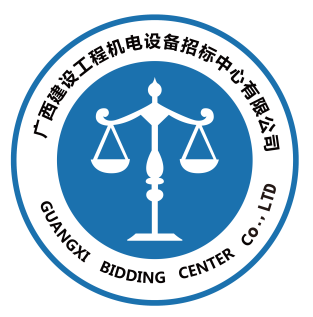 公 开 招 标 文 件项目名称： 内窥镜诊疗模拟训练系统等设备采购  项目编号： GXZC2021-G1-002750-JGJD 采购单位： 广西医科大学第一附属医院 代理机构：广西建设工程机电设备招标中心有限公司  2021 年  8 月 3 日目    录第一章 公开招标公告	3第二章 招标项目采购需求	7第三章 投标人须知	27第四章 评标办法及评分标准	41第五章 合同主要条款格式	47第六章 投标文件格式	56第一章 公开招标公告广西建设工程机电设备招标中心有限公司内窥镜诊疗模拟训练系统等设备采购（GXZC2021-G1-002750-JGJD）公开招标公告项目概况内窥镜诊疗模拟训练系统等设备采购的潜在投标人应登陆广西招标网（http://www.guangxibid.com.cn/）按要求获取文件方式下载招标文件，并于2021年8月25日14点00分（北京时间）前递交投标文件。一、项目基本情况项目编号：GXZC2021-G1-002750-JGJD政府采购计划编号：广西政采[2021]11894号项目名称：内窥镜诊疗模拟训练系统等设备采购预算金额：人民币900.555万元整最高限价：人民币900.555万元整采购需求： 合同履行期限：自签订合同之日起3个月内全部货物交货完毕。本项目（是/否）接受联合体投标:否。二、申请人的资格要求：1.满足《中华人民共和国政府采购法》第二十二条规定；2.落实政府采购政策需满足的资格要求：本项目非专门面向中小企业采购。3.本项目的特定资格要求：（1）投标人为医疗器械生产企业的，应具有食品药品监督行政主管部门颁发的如下证件：第二类、第三类医疗器械生产企业具有《医疗器械生产许可证》，第一类医疗器械生产企业具有第一类医疗器械生产备案凭证。（2）投标人为医疗器械经营企业的，应具有食品药品监督行政主管部门颁发的如下证件：第三类医疗器械经营企业具有《医疗器械经营许可证》，第二类医疗器械经营企业具有第二类医疗器械经营备案凭证（适用于按医疗器械管理的货物）。（3）单位负责人为同一人或者存在直接控股、管理关系的不同供应商，不得参加同一合同项下的政府采购活动。（4）参加政府采购活动前三年内，在经营活动中没有重大违法记录和不良信用记录；对在“信用中国”网站(www.creditchina.gov.cn)、中国政府采购网(www.ccgp.gov.cn)等渠道列入失信被执行人、重大税收违法案件当事人名单、政府采购严重违法失信行为记录名单及其他不符合《中华人民共和国政府采购法》第二十二条规定条件的供应商，不得参与政府采购活动。三、获取采购文件时间：2021年8月3日至2021年8月10日北京时间18：00分前地点：广西招标网（http://www.guangxibid.com.cn/）方式：（1）由潜在供应商在广西国资交易电子招标采购平台注册会员后（广西国资交易电子招标采购平台会员注册方式具体流程请访问广西招标网（http://www.guangxibid.com.cn/）首页的常用下载窗口进行查看），在线完成项目平台运营费及下载招标文件、接收澄清变更、查看结果通知等有关业务，未完成网上支付及下载招标文件的，投标无效。（2）用户注册及平台使用咨询：广西国资交易电子招标采购平台 办公时间：周一至周五，上午 8:00-12:00,下午15:00-18:00 地址：南宁市青秀区金湖路52-1号东方曼哈顿三楼广西国资招投标中心 电话：0771-5579209      QQ群：286811625 售价：文件费：0元；项目平台运营费：150元人民币。四、提交投标文件截止时间、开标时间和地点截止时间：2021年8月25日14点00分（北京时间）地点：广西壮族自治区公共资源交易中心（广西南宁市青秀区怡宾路6号自治区政务服务中心4楼）（具体开标室根据电子屏幕显示的安排），逾期送达或未按要求密封的文件将予以拒收。五、开启时间：2021年8月25日14点00分（北京时间）投标文件提交截止时间后地点：广西壮族自治区公共资源交易中心（广西南宁市青秀区怡宾路6号自治区政务服务中心4楼）（具体开标室根据电子屏幕显示的安排）六、公告期限自本公告发布之日起5个工作日。七、其他补充事宜1.落实政府采购政策：《政府采购促进中小企业发展管理办法》财库〔2020〕46号）、《关于政府采购支持监狱企业发展有关问题的通知》(财库﹝2014﹞68号)、《关于促进残疾人就业政府采购政策的通知》(财库〔2017〕141号)、关于印发2020 年广西优化营商环境百日攻坚行动方案的通知（桂政办发〔2020〕59 号），评审时残疾人福利性单位、小型和微型企业产品的价格给予10%的扣除。监狱企业视同小型和微型企业，其产品在评审时给予相同的价格扣除。残疾人福利性单位属于小型、微型企业的，不重复享受政策。节能产品、环境标志产品依据品目清单和认证证书实施政府优先采购和强制采购。（财库〔2019〕9号）2、发布媒体：中国政府采购网、广西壮族自治区政府采购网、广西壮族自治区公共资源交易中心网、广西招标网。3、未在政采云注册的投标人须登录政采云平台（https://www.zcygov.cn/）在“供应商入驻”完成帐号注册，如在政采云平台操作过程中遇到问题或者需要技术支持，请致电政采云客服热线：400-881-7190。八、对本次招标提出询问，请按以下方式联系。1.采购人信息名    称：广西医科大学第一附属医院地    址：广西南宁市双拥路6号联系方式：蒋工  联系电话：0771-5356387转8012.采购代理机构信息名    称：广西建设工程机电设备招标中心有限公司地　　址：南宁市青秀区纬武路165号联系方式：韦吉、曾喜凤  电话：0771-28699123.项目联系方式项目联系人：韦吉、曾喜凤 电　 　 话：0771-2869912  采购代理机构：广西建设工程机电设备招标中心有限公司 2021年 8 月 3 日第二章 招标项目采购需求货物需求一览表说明：1、本项目需求中的货物品牌、型号仅起参考作用，投标人可选用其他品牌、型号替代，但这些替代的品牌、型号在实质性要求和条件上相当于或优于参考品牌、型号。2、凡在“技术参数要求”中表述为“标配”或“标准配置”的设备，投标人应按第六章“投标文件格式”规定的格式在“设备配置清单”中将其参数详细列明。3、投标人必须自行为其投标产品侵犯其他投标人或专利人的专利成果承担相应法律责任；同时，具有产品专利的投标人应在其投标文件中提供与其自有产品专利相关的有效证明材料，否则，不能就其产品的专利在本项目投标过程中被侵权问题提出异议。4、台式计算机，便携式计算机，平板式微型计算机，激光打印机，针式打印机，液晶显示器，制冷压缩机，空调机组，专用制冷、空调设备，镇流器，空调机，电热水器，普通照明用双端荧光灯，电视设备，视频设备，便器，水嘴等品目为政府强制采购的节能产品，投标人的投标货物中包含以上的必须使用政府强制采购的节能产品(必须在有效期内)，在投标文件中必须提供节能产品认证证书，否则相应投标无效。5、本次采购货物采购最高限价为  人民币900.555 万元。6、本项目采购对应的中小企业划分标准所属行业为：工业。7、本项目核心产品为：项号1货物内窥镜诊疗模拟训练系统。8、本货物需求一览表中标注带“★”号的参数内容为实质性要求和条件，是必须满足的参数，否则被视为无效投标。9、带“▲”号的参数内容为重要技术参数，需按照招标文件要求提供佐证材料。否则视为放弃佐证。第三章  投标人须知前附表一、总  则（一） 适用范围本招标文件适用于本项目的招标、投标、评标、定标、验收、合同履约、付款等行为（法律、法规另有规定的，从其规定）。（二）定义1.招标采购单位系指组织本次招标的采购人和代理机构。2.“投标人”系指向招标方提交投标文件的单位或自然人。3.“产品”系指供方按招标文件规定，须向采购人提供的一切设备、保险、税金、备品备件、工具、手册及其它有关技术资料和材料。4.“服务”系指招标文件规定投标人须承担的安装、调试、技术协助、校准、培训、技术指导以及其他类似的义务。5.“项目”系指投标人按招标文件规定向采购人提供的产品和服务。6.“书面形式”包括信函、传真、电子邮件等。（三）招标方式公开招标方式。（四）投标委托投标人代表须携带法定代表人身份证明书及有效身份证件。如投标人代表不是法定代表人，须有法定代表人出具的授权委托书（正本用原件，副本用复印件，格式见第四部分）。（五）投标费用不论投标结果如何，投标人均应自行承担所有与投标有关的全部费用（招标文件有相关的规定除外）。联合体投标本项目明确不接受联合体形式投标的，本招标文件所有相关联合体要求及格式文件均不适用。投标人以联合体形式参加投标的，投标无效。（七）专业分包 ：本项目不可以将非主体、非关键性工作分包。可以分包的内容是： 无  。（八）特别说明：1、投标人投标所使用的资格、信誉、荣誉、业绩与企业认证必须为本法人或授权生产厂商所拥有。投标人投标所使用的采购项目实施人员必须为本法人员工（或必须为本法人或控股公司正式员工）。 2. 采用最低评标价法的采购项目，提供相同品牌产品的不同投标人参加同一合同项下投标的，以其中通过资格审查、符合性审查且报价最低的参加评标；报价相同的，由采购人或者采购人委托评标委员会按照招标文件规定的方式确定一个参加评标的投标人，招标文件未规定的采取随机抽取方式确定，其他投标无效。使用综合评分法的采购项目，提供相同品牌产品且通过资格审查、符合性审查的不同投标人参加同一合同项下投标的，按一家投标人计算，评审后得分最高的同品牌投标人获得中标人推荐资格；评审得分相同的，由采购人或者采购人委托评标委员会按照招标文件规定的方式确定一个投标人获得中标人推荐资格，招标文件未规定的采取随机抽取方式确定，其他同品牌投标人不作为中标候选人。非单一产品采购项目中，多家投标人提供的核心产品品牌相同的，视为提供相同品牌产品。3.投标人应仔细阅读招标文件的所有内容，按照招标文件的要求提交投标文件，并对所提供的全部资料的真实性承担法律责任。4.投标人在投标活动中提供任何虚假材料,其投标无效，并报监管部门查处；中标后发现的,中标人须依照《中华人民共和国消费者权益保护法》第49条之规定双倍赔偿采购人，且民事赔偿并不免除违法投标人的行政与刑事责任。5.投标截止时间结束后参加投标的供应商不足三家的,不予开标，此时将按《政府采购货物和服务招标投标管理办法》（中华人民共和国财政部第87号令）第43条的有关规定进行办理。通过资格审查或符合性审查的投标人不足3家的将按《政府采购货物和服务招标投标管理办法》（中华人民共和国财政部第87号令）第43条的有关规定执行。6.有下列情形之一的视为投标人相互串通，投标文件将视为无效：（1）不同投标人的投标文件由同一单位或者个人编制；（2）不同投标人委托同一单位或者个人办理投标事宜；（3）不同的投标人的投标文件载明的项目管理员为同一个人；（4）不同投标人的投标文件异常一致或投标报价呈规律性差异；（5）不同投标人的投标文件相互混装。（九）质疑和投诉1.投标人认为招标文件、招标过程或中标结果使自己的合法权益受到损害的，应当在知道或者应知其权益受到损害之日起七个工作日内，以书面形式向采购人、采购代理机构提出质疑。应当在知道或者应知其权益受到损害之日具体计算时间如下：（1）对可以质疑的招标采购文件提出质疑的，为公告届满之日； （2）对招标采购过程提出质疑的，为各采购程序环节结束之日；（3）对中标结果提出质疑的，为中标结果公告期限届满之日。2.供应商质疑时，应当提交质疑函和必要的证明材料，质疑函应当包括下列主要内容：（1）供应商的姓名或者名称、地址、邮编、联系人及联系电话；（2）质疑项目的名称、编号；（3）具体、明确的质疑事项和与质疑事项相关的请求；（4）事实依据；（5）必要的法律依据；（6）提出质疑的日期。质疑函应当署名。质疑供应商为自然人的，应当由本人签字；质疑供应商为法人或者其他组织的，应当由法定代表人、主要负责人或者其授权代表签字或者盖章，并加盖公章。质疑供应商可以委托代理人办理质疑事务。代理人办理质疑事务时，除提交质疑函外，还应当提交质疑供应商的授权委托书原件，授权委托书应载明代理人的姓名或者名称、代理事项、具体权限、期限和相关事项。3. 投标人对招标采购单位的质疑答复不满意或者招标采购单位未在规定时间内做出答复的，可以在答复期满后十五个工作日内向同级采购监管部门投诉。二、招标文件（一）招标文件的组成：1、公开招标公告2、招标项目采购需求3、投标人须知4、评标办法及评分标准5、合同主要条款格式6、投标文件格式（二）投标人的风险投标人没有按照招标文件要求提供全部资料，或者投标人没有对招标文件在各方面做出实质性响应是投标人的风险，并可能导致其投标被拒绝。（三）招标文件的澄清与修改 1. 投标人应认真阅读本招标文件，发现其中有误或有不合理要求的，投标人应当于2021年8月15日前，以书面形式要求招标采购单位澄清。采购代理机构对已发出的招标文件进行必要澄清、答复、修改或补充的，澄清或者修改应当在原公告发布媒体上发布澄清公告。该澄清或者修改的内容为招标文件的组成部分。如果澄清、答复、修改或补充的内容可能影响投标文件编制的，采购人或者采购代理机构应当在投标截止时间至少15日前发出；不足15日的，采购人或者采购代理机构应当顺延提交投标文件的截止时间。2.招标文件澄清、答复、修改、补充的内容为招标文件的组成部分。当招标文件与招标文件的答复、澄清、修改、补充通知就同一内容的表述不一致时，以最后发出的文件为准。三、投标文件（一）投标文件的组成投标文件由资格审查文件、商务文件、技术文件、投标报价文件、投标文件电子版组成。1.资格审查文件（1）法人或者其他组织的营业执照等证明文件复印件，（投标人属自然人的提供自然人的身份证明）；（必须提供）注：法人包括企业法人、机关法人和社会团体法人；其他组织主要包括合伙企业、非企业专业服务机构、个体工商户、农村承包经营户；如供应商为企业（包括合伙企业，应提供工商部门注册的有效“企业法人营业执照”或“营业执照”；如供应商为事业单位，应提供有效的“事业单位法人证书”；如供应商为非企业专业服务机构的，应提供执业许可证等证明文件；如供应商为个体工商户，应提供有效的“个体工商户营业执照”。（4）有效的许可证或备案证复印件【① 投标人为医疗器械生产企业的，应具有食品药品监督行政主管部门颁发的如下证件：第二类、第三类医疗器械生产企业具有《医疗器械生产许可证》，第一类医疗器械生产企业具有第一类医疗器械生产备案凭证。② 投标人为医疗器械经营企业的，应具有食品药品监督行政主管部门颁发的如下证件：第三类医疗器械经营企业具有《医疗器械经营许可证》，第二类医疗器械经营企业具有第二类医疗器械经营备案凭证（适用于按医疗器械管理的货物）】；（必须提供，否则投标无效）（2）投标截止之日前半年内投标人连续三个月的依法缴纳税费或依法免缴税费的证明（新成立的且不足三个月的企业按实际月份提供证明），证明材料可以是：银行已缴纳税费凭证复印件或第三方有效的相关业务托缴凭证，无纳税记录（含零报税）的或依法免缴税的应由投标人所在地税务部门出具的有效证明（复印件）；（必须提供）（3）投标截止之日前投标人连续三个月的依法缴纳社会保险费或依法免缴社保费的相关证明（新成立的且不足三个月的投标人按实际月份提供证明），证明材料可以是：银行已缴纳税费凭证复印件或第三方有效的相关业务托缴凭证；无缴费记录或不需要缴纳社会保险金的应提供投标人所在地有关行政主管部门出具相应的文件证明（复印件）；（必须提供）（4）投标人2020年的财务报告复印件（财务报告至少包括三表及其附注）。如投标单位成立不足一年，则需提供银行资信证明（说明：投标人其开户银行出具的资信证明指：反映投标人资金结算无异常，无违规透支，无理拒付、无逾期（垫款）和欠息等不良记录，结算纪律良好的相关证明，并非指存款证明。如所提供该证明仅为存款数额信息的将作无效证明处理，并按无效投标处理）；（必须提供）（5）具备履行合同所必需的设备和专业技术能力的证明材料（提供投标人基本情况表，格式自拟，须反映投标人履行合同所必需的设备和专业技术能力情况）或承诺函（投标人须明确承诺具有履行合同所必需的设备和专业技术能力情况，格式自拟）；（必须提供）（6）投标人参加政府采购活动前3年内在经营活动中没有重大违法记录的书面声明。（必须提供）2.商务文件（1）投标声明书；（必须提供）（2）法定代表人身份证明书、相应的法定代表人身份证正反两面复印件；投标人若为自然人的提供自然人身份证正反两面复印件，投标人若为其他组织形式无法定代表人的提供负责人身份证正反两面复印件）；（必须提供）（3）授权委托书原件、委托代理人身份证正反面复印件；（委托代理时必须提供）（4）商务条款偏离表(格式见附件)；（必须提供）（5）类似案例成功的业绩(投标入同类项目实施情况一览表)；（6）节能环保产品认证等方面的证书；（7）质量管理和质量保证体系等方面的认证证书；（8）投标人认为可以证明其能力或业绩的其他材料；3.技术文件（1）设备配置清单（均不含报价）（格式后附）；（必须提供）（2）技术偏离表；（格式后附）（必须提供）（3）售后服务承诺书（应据项目实际要求描述,格式自拟，必须提供）（4）产品出厂标准、质量检测报告；（5）原厂出厂配置表及原厂中文使用说明书；（6）项目实施方案（格式自拟）；（7）投标人的技术服务、技术培训、售后服务的内容和措施（格式自拟）；（8）项目实施人员一览表【至少包含投标人投入的至少3名提供配送服务的配送人员，附投标人2021年1月以来连续三个月为其购买社保的证明材料】必须提供）； （9）投标人拥有主要装备和检测设施的情况和现状（格式自拟）；（10）优惠条件：投标人承诺给予招标人的各种优惠条件，包括备品备件、专用耗材、售后服务等方面的优惠；（11）投标人需要说明的其他文件和说明（格式略）。4.报价文件（1）投标函(格式见附件)；（必须提供）（2）投标报价明细表(格式见附件)；（必须提供）（3）投标人针对报价需要说明的其他文件和说明(格式自拟)；（4）开标一览表(单独分册,格式见附件)。★注:法定代表人授权委托书必须由法定代表人签名并加盖单位公章；投标声明书、投标函、开标一览表必须由法定代表人或授权代表签名并加盖单位公章。投标文件电子版（U盘）（必须提供）投演示录制声像视频U盘（如有、请提供）（“演示录制声像视频”提交方式：“演示录制声像视频”应拷贝到U盘中，“演示录制声像视频”的视频文件保存格式为.mp4或.m4v或.mp4v；U盘先用小信封单独封装，封面应注明“演示录制声像视频”字样，封面上写明项目名称、项目编号、投标人名称，然后与投标文件正副本一起包封提交；不提供“演示录制声像视频”U盘视为放弃演示）（二）投标文件的语言及计量1.投标文件以及投标方与招标方就有关投标事宜的所有来往函电，均应以中文汉语书写。除签名、盖章、专用名称等特殊情形外，以中文汉语以外的文字表述的投标文件视同未提供。2.投标计量单位，招标文件已有明确规定的，使用招标文件规定的计量单位；招标文件没有规定的，应采用中华人民共和国法定计量单位（货币单位：人民币元），否则视同未响应。（三）投标报价1.投标报价应按招标文件中相关附表格式填写。2. 投标报价是履行合同的最终价格，应包括货款、标准附件、备品备件、专用工具、包装、运输、装卸、保险、税金、货到就位以及安装、调试、培训、保修等一切税金和费用。3. 投标文件只允许有一个报价，有选择的或有条件的报价将不予接受。（四）投标文件的有效期1.投标文件有效期按投标人须知前附表规定的时间。有效期不足的投标文件将被拒绝。2.在特殊情况下，招标人可与投标人协商延长投标书的有效期，这种要求和答复均以书面形式进行。3.投标人可拒绝接受延期要求，但不能修改投标文件。 4.中标人的投标文件自开标之日起至合同履行完毕止均应保持有效。（六）投标文件的编制1.投标人应按本招标文件规定的格式和顺序编制、装订投标文件并标注页码，具体装订要求见“投标人须知前附表”规定。投标文件内容不完整、编排混乱导致投标文件被误读、漏读或者查找不到相关内容的，是投标人的责任。2. 投标文件正本一份，副本份数见“投标人须知前附表”。正本和副本的封面上应清楚地标记“正本”或“副本”的字样。电子文档或书面投标文件副本与书面投标文件正本不符，以投标文件正本为准。3.投标文件的正本需打印或用不褪色的墨水填写，投标文件正本除本投标人须知中规定的可提供复印件外均须提供原件。副本可为正本的复印件。4.投标文件正本与副本均应由投标人在招标文件规定的相关位置加盖投标人法人单位公章，且经法定代表人签字（或盖章）或其委托代理人本人签字，否则作否决投标处理。5.投标文件不得涂改，若有修改错漏处，须加盖单位公章或者法定代表人或授权委托人签字或盖章。投标文件因字迹潦草或表达不清或提供的资料模糊不清所引起的后果由投标人负责。四、投标（一）投标文件的密封1.投标文件应按“投标人须知前附表”的要求进行包装。2.投标文件封套上应写明的其他内容见“投标人须知前附表”。（二）投标文件的递交1.投标人应在“投标人须知前附表”规定的投标文件递交截止时间前递交投标文件。2.投标人递交投标文件的地点：见“投标人须知前附表”。3.除“投标人须知前附表”另有规定外，投标人所递交的投标文件不予退还。4.招标人收到投标文件后，向投标人出具签收凭证。5.逾期送达的或者未送达指定地点的投标文件，招标人不予受理。（三）投标文件的修改与撤回1.在“投标人须知前附表”规定的投标文件递交截止时间前，投标人可以补充、修改或撤回已递交的投标文件，但应以书面形式通知招标人或者招标代理机构。2.投标人补充、修改或撤回已递交投标文件的书面通知，应按照本章第三、投标文件第（六）、投标文件第4款的要求签字和盖章。招标人或招标代理机构收到书面通知后，向投标人出具签收凭证。3.修改的内容为投标文件的组成部分。修改的投标文件应按照本章第三、投标文件和第四、投标第（一）投标文件密封规定进行编制、密封、标记和递交，并标明“修改”字样。五、开标（一）开标准备招标代理机构将在规定的时间和地点进行开标，投标人的法定代表人或其授权代表应参加开标会并签到。采购代理机构在开标会现场登陆开标系统并输入投标供应商全称、社会统一信用代码、联系电话等信息，完成投标签到。投标人可以由法定代表人或委托代理人出席开标会议（携带营业执照副本复印件、本人身份证原件，委托代理人出席应携带单位授权委托书原件）。投标人的法定代表人或其授权代表未按时签到或未携带有效证明出席的，视同放弃开标监督权利、认可开标结果。（二） 开标程序：1.开标会由采购人或其委托的招标代理机构主持，主持人宣布开标会议开始；2.宣布在提交投标文件截止时间前收到的投标文件数量；3.宣布开标纪律，开标人、唱标人、记录人、监督人等有关人员名单；4.投标人或其推选的代表检查投标文件的密封情况并签字确认；5.由招标人或招标代理机构工作人员当众拆封投标文件，宣布投标人名称、投标价格和其他需要宣布的其他内容；6.招标人或招标代理机构做开标记录, 由参加开标的各投标人代表和相关工作人员签字确认后随采购文件一并存档。投标人代表对开标过程和开标记录有疑义，以及认为采购人、采购代理机构相关工作人员有需要回避的情形的，应当场提出询问或者回避申请。采购人、采购代理机构对投标人代表提出的询问或者回避申请应当及时处理。投标人未参加开标的，视同认可开标结果。7.开标会议结束。六、评标（一）组建评标委员会评标委员会由采购人代表和评审专家组成，成员人数应当为5人以上单数，其中评审专家不得少于成员总数的三分之二。采购项目符合下列情形之一的，评标委员会成员人数应当为7人以上单数：1．采购预算金额在1000万元以上；2．技术复杂；3．社会影响较大。（二）评标的方式本项目采用不公开方式评标，评标的依据为招标文件和投标文件。（三）资格审查采购人代表对投标人的资格进行审查。合格投标人不足3家的，不得评标。评标委员会仅对通过资格审查的投标人进行评审。（四）评标程序1.实质审查与比较（1）评标委员会对通过资格审查的投标文件进行符合性审查。（2）评标委员会审查投标文件的实质性内容是否符合招标文件的实质性要求。（3）评标委员会将根据投标人的投标文件进行审查、核对,如有疑问,将对投标人进行询标,投标人要向评标委员会澄清有关问题,并最终以书面形式进行答复。投标人代表未到场或者拒绝澄清或者澄清的内容改变了投标文件的实质性内容的，评标委员会有权视该投标文件无效。（4）各投标人的技术得分为所有评委的有效评分的算术平均数，由指定专人进行计算复核。（5）代理机构工作人员协助评标委员会根据本项目的评分标准计算各投标人的商务报价得分。（6）评标委员会完成评标后,评委对各部分得分汇总,计算出本项目最终得分。评标委员会按评标原则推荐中标候选人同时起草评标报告。（五）澄清问题的形式对投标文件中含义不明确、同类问题表述不一致或者有明显文字和计算错误的内容，评标委员会可要求投标人做出必要的澄清、说明或者纠正。投标人的澄清、说明或者补正应当采用书面形式，由其授权代表签字或盖章确认，并不得超出投标文件的范围或者改变投标文件的实质性内容。（六）错误修正投标文件如果出现计算或表达上的错误，修正错误的原则如下：1、投标文件中开标一览表（报价表）内容与投标文件中相应内容不一致的，以开标一览表（报价表）为准；2、大写金额和小写金额不一致的，以大写金额为准；3、单价金额小数点或者百分比有明显错位的，以开标一览表的总价为准，并修改单价；4、总价金额与按单价汇总金额不一致的，以单价金额计算结果为准。同时出现两种以上不一致的，按照前款规定的顺序修正。按上述修正错误的原则及方法调整或修正投标文件的投标报价，投标人同意并签字确认后，调整后的投标报价对投标人具有约束作用。如果投标人不接受修正后的报价，则其投标将作为无效投标处理。（七）评标原则和评标办法1.评标原则。评标委员会必须公平、公正、客观，不带任何倾向性和启发性；不得向外界透露任何与评标有关的内容；任何单位和个人不得干扰、影响评标的正常进行；评标委员会及有关工作人员不得私下与投标人接触。2.评标办法。本项目评标办法是 综合评分法 ，具体评标内容及评分标准等详见《第四章：评标办法及评分标准》。（八）投标无效的情形实质上没有响应招标文件要求的投标将被视为无效投标。投标人不得通过修正或撤销不合要求的偏离或保留从而使其投标成为实质上响应的投标,但经评标委员会认定属于投标人疏忽、笔误所造成的差错,应当允许其在评标结束之前进行修改或者补正(可以是复印件、传真件等,原件必须加盖单位公章)。修改或者补正投标文件必须以书面形式进行,并在中标结果公告之前核查原件。限期内不补正或经补正后仍不符合招标文件要求的,应认定其投标无效。投标人修改、补正投标文件后,不影响评标委员会对其投标文件所作的评价和评分结果。1.在资格性审查时，如发现下列情形之一的，投标文件将被视为无效：（1）不符合招标公告中对投标人的资格要求的（包括超越了按照法律法规规定必须获得行政许可证或者行政审批的经营范围的）；（2）资格证明文件不全或不符合招标文件表明的资格要求的。2.在符合性审查时，如发现下列情形之一的，投标文件将被视为无效：（1）投标文件无法定代表人或其授权委托代理人签字,或未提供法定代表人授权委托书、声明书或者填写项目不齐全的；（2）投标代表人未能出具身份证明或与法定代表人授权委托人身份不符的； （3）项目不齐全或者内容虚假的；（4）投标文件的实质性内容未使用中文表述、意思表述不明确、前后矛盾或者使用计量单位不符合招标文件要求的（经评标委员会认定并允许其当场更正的笔误除外）（5）投标有效期、交货时间、质保期等商务条款不能满足招标文件要求的；（6）未实质性响应招标文件要求或者投标文件有招标方不能接受的附加条件或者投标人有相互串通行为的；（7）法律、法规规定“投标无效”或招标文件规定的其他“投标无效”的情形的。3.在技术评审时，如发现下列情形之一的，投标文件将被视为无效：（1）未提供或未如实提供投标货物的技术参数，或者投标文件标明的响应或偏离与事实不符或虚假投标的；（2）明显不符合招标文件要求的规格尺寸、质量标准，或者与招标文件中标“★”的任何一项技术指标、主要功能项目或技术要求发生实质性负偏离的；（3）投标技术方案不明确，存在一个或一个以上备选（替代）投标方案的；4.在报价评审时，如发现下列情形之一的，投标文件将被视为无效：（1）未采用人民币报价或者未按照招标文件标明的币种报价的；（2）报价超出最高限价，或者超出总采购预算金额或分项采购预算，采购人不能支付的；（3）投标报价具有选择性，或者开标价格与投标文件承诺的优惠（折扣）价格不一致的；（4）评标委员会认为投标人的报价明显低于其他通过符合性审查投标人的报价，有可能影响产品质量或者不能诚信履约的，应当要求其在评标现场合理的时间内提供书面说明，必要时提交相关证明材料；投标人不能证明其报价合理性的，评标委员会应当将其作为无效投标处理。5.有下列情形之一的视为关联供应商参加同一合同项下政府采购活动，投标文件将被视为无效:单位负责人为同一人或者存在直接控股、管理关系的不同供应商，参加同一合同项下的政府采购活动。除单一来源采购项目外，为采购项目提供整体设计、规范编制或者项目管理、监理、检测等服务的供应商，不得再参加该采购项目的其他采购活动。6.有本须知总则特别说明（八）第6款情形之一的视为投标人相互串通，投标文件将视为无效。7.采用最低评标价法的采购项目，提供相同品牌产品的不同投标人参加同一合同项下投标的，以其中通过资格审查、符合性审查且报价最低的参加评标；报价相同的，由采购人或者采购人委托评标委员会按照招标文件规定的方式确定一个参加评标的投标人，招标文件未规定的采取随机抽取方式确定，其他投标无效。使用综合评分法的采购项目，提供相同品牌产品且通过资格审查、符合性审查的不同投标人参加同一合同项下投标的，按一家投标人计算，评审后得分最高的同品牌投标人获得中标人推荐资格；评审得分相同的，由采购人或者采购人委托评标委员会按照招标文件规定的方式确定一个投标人获得中标人推荐资格，招标文件未规定的采取随机抽取方式确定，其他同品牌投标人不作为中标候选人。非单一产品采购项目中，多家投标人提供的核心产品品牌相同的，视为提供相同品牌产品。（九）评标过程的监控本项目评标过程实行全程录音、录像监控，投标人在评标过程中所进行的试图影响评标结果的不公正活动，可能导致其投标被拒绝。（十）信用查询根据《关于做好政府采购有关信用主体标识码登记及在政府采购活动中查询使用信用记录有关问题的通知》桂财采〔2016〕37号的通知，中标通知书发出前，由采购代理机构对第一中标候选人进行信用查询：（1）查询渠道：“信用中国”网站(www.creditchina.gov.cn)、中国政府采购网(www.ccgp.gov.cn)等；（2）查询截止时点：2018年1月1日起至投标截止时间前；（3）信用信息查询记录和证据留存方式：在查询网站中直接打印查询记录，打印材料作为采购活动资料保存。（4）信用信息使用规则：对在“信用中国”网站(www.creditchina.gov.cn)、中国政府采购网(www.ccgp.gov.cn)等渠道列入失信被执行人、重大税收违法案件当事人名单、政府采购严重违法失信行为记录名单及其他不符合《中华人民共和国政府采购法》第二十二条规定条件的供应商，取消其中标候选人资格。（十一）评标结果1.采购代理机构在评标结束后二个工作日内将评标报告送采购人，采购人在五个工作日内按照评标报告中推荐的中标候选供应商顺序确定中标人。采购人也可以事先授权评标委员会直接确定中标人。2.中标人确定后，采购代理机构二个工作日内原发布招标公告的网上发布中标公告。3.发布中标公告的同时，采购代理机构向中标人发出中标通知书（格式详见附件）。4.投标人认为招标文件、招标过程或中标结果使自己的权益受到损害的，可以在规定的期限内，以书面形式向采购代理机构提出质疑。并及时索要书面回执。5.采购代理机构应当按照有关规定就采购人委托授权范围内的事项在收到投标人的书面质疑后七个工作日内做出答复，但答复的内容不得涉及商业秘密。6.采购代理机构无义务向未中标人退还其投标文件。（十二）废标和重新招标1.在招标过程中，出现下列情形之一的，予以废标：(1)符合专业条件的供应商或者对招标文件作实质响应的供应商不足三家的；(2)出现影响采购公正的违法、违规行为的；(3)投标人的报价均超过了总采购预算，采购人不能支付的；(4)因重大变故，采购任务取消的。2.废标后，采购代理机构将在原政府采购信息发布媒体上公告废标理由，不再另行通知。3.重新招标公开招标数额标准以上的采购项目，投标截止后投标人不足3家或者通过资格审查或符合性审查的投标人不足3家的，除采购任务取消情形外，按照以下方式处理：(1)招标文件存在不合理条款或者招标程序不符合规定的，采购人、采购代理机构改正后依法重新招标；(2)招标文件没有不合理条款、招标程序符合规定，需要采用其他采购方式采购的，采购人应当依法报同级财政部门批准。七、签订合同（一）合同授予标准合同将授予被确定为实质上响应招标文件要求，具备履行合同能力，综合评分排名第一的投标人。（二）签订合同1.投标人收到中标通知书后，应按中标通知书中规定的时间、地点与采购人签订合同。2.如果中标人不按中标通知书中规定签订合同，则按中标人违约处理。3.中标人因不可抗力或者自身原因不能履行政府采购合同的，采购人可以与中标人之后排名第一的中标候选供应商签订采购合同，以此类推。采购人也可以重新开展采购活动。八、其他事项（一）招标代理服务费按参照国家计委计价格（2002）1980 号文、发改办价格[2003]857号文和发改价格[2011]534 号文收费标准下浮20%计取（货物类），向中标人收取。缴纳方式：转账。第四章  评标办法及评分标准评标方法和评标标准（综合评分法）一、评标原则（一）评委构成：本招标采购项目的评委分别由依法组成的专家、采购单位代表共 5人以上单数构成，其中专家人数不少于成员总数的三分之二。（二）评标依据：评委将以招投标文件为评标依据，对投标人的投标报价、服务方案、商务业绩等内容按百分制打分。其中价格分40分；技术分43分；商务分17分。（三）评标方式：以封闭方式进行。二、评定方法（一）对进入详评的，采用百分制综合评分法。（二）根据《政府采购促进中小企业发展管理办法》（财库〔2020〕46号）的规定：对参加政府采购活动并依法提供《中小企业声明函》的小微企业，对其产品价格给予10%的扣除，用扣除后的价格参与评审，即：即：评标价PP =投标报价Pi-10%×投标报价Pi。（供应商须如实填写中小企业声明函，并对声明的真实性负责）另：根据《关于政府采购支持监狱企业发展有关问题的通知》（财库﹝2014﹞68号、桂财采﹝2015﹞25号）规定，监狱企业视同小型、微型企业。广西区内政府采购中对监狱企业及其产品的认定，由自治区司法厅负责（需提供广西壮族自治区监狱企业产品目录）；省外应当提供由省级以上监狱管理局、戒毒管理局（含新疆生产建设兵团）出具的属于监狱企业的证明文件。根据《关于促进残疾人就业政府采购政策的通知》（财库﹝2017﹞141号）规定，残疾人福利性单位视同小型、微型企业，评审中对价格给予折扣，残疾人福利性单位属于小型、微型企业的，不重复享受政策。符合条件的残疾人福利性单位在参加政府采购活动时，应当提供本通知规定的《残疾人福利性单位声明函》（见附件），并对声明的真实性负责。中标为残疾人福利性单位的，采购代理机构应当随中标结果同时公告其《残疾人福利性单位声明函》，接受社会监督。对于不属于以上情形的投标人，其投标报价即为评标价。（三）计分办法（按四舍五入取至百分位）：1、价格分…………………………………………………………………………40分1.1 评标价为投标人的投标报价进行政策性扣除后的价格，评标价只是作为评标时使用。最终中标人的中标金额＝投标报价。1.2 以进入综合评分环节的最低的评标价为基准价，基准价报价得分为40分。1.3 价格分计算公式：某投标人价格分=基准价/某投标人评标价金额×40分。1.4 投标人的报价明显低于其他通过符合性审查投标人的报价，有可能影响产品质量或者不能诚信履约的，其应当在评标现场合理的时间内提供书面说明，必要时提交相关证明材料；投标人不能证明其报价合理性的，评标委员会将其作为无效投标处理。【书面说明和证明材料是指：评标委员会有权要求投标人在规定的时间内提供本项目成本分析报告，同时提供（包括但不限于）以下支撑证明材料：投标文件中投标人自身出具的产品详细价格构成说明函原件[包括进货成本、管理费用、人员成本构成、物流运输成本、税收等所有成本和利润；提供近两年经第三方具备审计资质的机构出具的审计报告（包括其固定资产成本及折旧、管理成本、人工费成本（如人员工资、奖金、福利及差旅等费用、税收等所有成本及利润）复印件（原件现场备查）；提供至少2个类似业绩的费用成本组成明细（并提供该合同复印件，原件现场备查）]及相关证明材料供评委审查。非生产厂家投标人同时还须提供全部货物生产厂家出具的详细价格构成说明函原件[包括进货成本、管理费用、人员成本构成、物流运输成本、税收等所有成本和利润；提供近两年经第三方具备审计资质的机构出具的审计报告（包括其固定资产成本及折旧、管理成本、人工费成本（如人员工资、奖金、福利及差旅等费用、税收等所有成本及利润）复印件（原件现场备查）；提供至少3个类似业绩的费用成本组成明细（需要附上合同复印件，原件现场备查）]及相关证明材料、全部货物生产厂家的联系人和联系电话以供确认。以上资料必须齐全，并且相关资料真实性及合理性必须完全为评标委员会所接受。如未在规定时间内提供以上材料或材料不能证明其报价合理性的，将作无效投标处理 。投标人可提前做好相关材料准备工作。】2、技术分………………………………………………………………………43分（1）对招标文件重点参数响应程度分（满分10分）带“▲”的参数条款为重要条款，根据采购需求中的要求，对本次采购设备系统进行部分功能和模块进行演示，演示过程将通过录制方式进行，录制演示时间应小于20分钟，如“演示录制声像视频”演示及讲解内容与投标文件响应不同，以“演示录制声像视频”演示及讲解内容为准，评标委员会通过播放观看“演示录制声像视频”进行评分，如无法提供验证材料或无法满足参数要求，每条扣0.5分，扣完为止。备注：“演示录制声像视频”提交方式：“演示录制声像视频”应拷贝到U盘中，“演示录制声像视频”的视频文件保存格式为.mp4或.m4v或.mp4v；U盘先用小信封单独封装，封面应注明“演示录制声像视频”字样，封面上写明项目名称、项目编号、投标人名称，然后与投标文件正副本一起包封提交；不提供“演示录制声像视频”U盘视为放弃演示。（2）对招标文件一般参数的响应程度分（满分10分）根据所投货物对项目要求及技术需求中响应程度打分。一档0分：一般参数指标有5项以上负偏离。二档2分：一般参数指标有3-4项负偏离。三档5分：一般参数指标有1-2项负偏离。四档10分：一般参数指标均无负偏离。注：所有投标人应提供投标产品彩页或相应技术参数的厂家使用说明书或第三方检测报告复印件作为技术证明文件，如厂家的产品使用说明书为英文版，请同时提供中文版，否则在对技术分的评分阶段（不适用于“符合性审查”等其他评审阶段）评标委员会有权视相应技术参数响应不符合招标要求。（3）货物性能分（满分13分）一档0分：投标人拟投货物实现主要使用功能所采用的技术原理、设计原理有一定缺陷或没有技术优势，设备主要核心部件、重要附件的材料选材、制造加工工艺（或软件系统的核心技术原理、主要功能实现方式、技术功能解决方式及与之相关的预期实际使用效果）较落后或不能保证货物质保期内的稳定功能实现，操控及安装维修（或软件系统的操作便利性及日常维护需求）不能满足使用单位的便利性基本现实需求。二档4分：投标人拟投货物的选型在实现主要使用功能方面所采用的技术原理、设计原理没有明显技术优势，设备主要核心部件、重要附件、关键部件的制造加工工艺或材料选材（或软件系统的核心技术原理、主要功能实现方式、技术功能解决方式及与之相关的预期实际使用效果）能够一定程度上保证货物质保期内表现稳定、不会严重影响使用单位正常使用，操控及安装维修（或软件系统的操作便利性及日常维护需求）的便利性没有明显设计优势但能够满足使用单位的基本使用需求。三档8分：投标人拟投货物选型所采用的主要技术原理及设计原理在功能实现的效率和效果上能满足使用单位的基本需求，主要部件、附件的制造加工工艺或材料选材（或软件系统的核心技术原理、主要功能实现方式、技术功能解决方式及与之相关的预期实际使用效果）在满足二档要求的基础上，能够保证使用单位的使用效率、在质保期满后1年内不会严重影响使用单位正常使用，操控及安装维修（或软件系统的操作便利性、升级及日常维护需求）的便利性设计有设计亮点且能够基本满足使用单位的操作及正常维护需求。四档13分：投标人拟投货物选型采用的技术原理及整机各类功能的设计原理可以充分满足或优于采购单位的技术需求，整机各部件、附件的制造加工工艺或材料选材（或软件系统的核心技术原理、主要功能实现方式、技术功能解决方式及与之相关的预期实际使用效果）保证在正常使用年限内稳定表现，能够充分节约使用单位的各类使用成本，能够保证在质保期满后1年以上的稳定运行及整机各类功能实现，充分符合或优于使用单位对整机操控及安装维修的（或软件系统的操作便利性、升级及日常维护需求）便利性需求及实际使用需求，设计原理保证其维修期短、易于使用单位技术人员判断维修需求（或软件系统的后续升级、系统日常维护或未来扩展功能、模块的需求实现）。（4）项目实施方案分（满分10分）一档0分：项目实施方案简单，能提供对接方案；不能保证项目实施的技术力量和人力资源安排基本满足要求，技术服务、技术培训的服务内容和措施一般的；二档3 分：项目实施方案简单，能提供对接方案；保证项目实施的技术力量和人力资源安排基本满足要求，技术服务、技术培训的服务内容和措施一般的；三档6分：项目实施方案较详细，能提供对接方案；保证项目实施的技术力量和人力资源安排满足项目实施要求，有供货及安装进度计划、工期保证措施、安全供货及安装措施，表述较清晰、完整，措施具体有效。 四档10 分：项目实施方案详实，能切合本项目实际提供对接方案，方案能清楚的表明对本项目的熟悉程度，技术路线清晰可信；保证项目实施的技术力量和人力资源安排充足，技术服务、技术培训的服务内容和措施完善，建议的供货、安装、调试、验收方法或方案同比更完善有效、更优化、切实可行的，表述较清晰、完整、严谨、合理、措施先进。3、商务分…………………………………………………………………………17分（1）近3年内，投标人或有所投货物生产厂家通过国际标准：质量管理体系认证（ISO9000系列），提供证书复印件得1分，满分2分。（2）近3年内，投标人或所投货物品牌完成同类项目业绩的，每提供一份合同书或中标通知书复印件得1分，满分3分。（3）配套服务及售后服务分（满分12分）由评标委员会根据投标人的售后服务方案，包括安装要求及方案、样机调试效果、实现功能要求及后续追加性能的解决方案、材质、结构以及设备特定的技术要求、保修期、保修期内和保修期外保修维修养护具体措施、安全保障措施、服务响应时间、服务质量保障、服务项目流程设计、承诺响应时间、应急处理方案、驻场人员、技术人员资质水平等内容，进行综合评定并打分：一档0分：配套服务及售后服务方案较简单，或服务承诺没有从项目具体需求出发、可行性低，无法保障满足本项目基本需求。二档4分：配套服务及售后服务方案较简单，仅对采购单位提出的要求进行了部分细化，相关服务承诺书中各项措施缺乏针对性，对采购单位使用需求响应的具体措施缺乏充分的合理性，效率响应要求难以充分保障。三档8分：配套服务及售后服务方案具体细致，在满足二档要求的情况下，对采购文件的基本要求均进行了一定程度的细化，各项措施针对采购单位需求提出，考虑到了项目实际需求、设置合理。四档12分：在满足三档要求的情况下，配套服务及售后服务方案周密详尽，售后服务承诺书条款对采购单位、采购项目的特点均有针对性，服务宗旨明确、服务方案的设计充分合理、效率充分满足使用需求，后续跟踪服务具体到位。（四）总得分 = 1 + 2 + 3 项得分。三、中标候选人推荐原则评标委员会将根据综合得分由高到低排列次序（评标结果按评审后得分由高到低顺序排列。得分相同的，按投标报价由低到高顺序排列。得分且投标报价相同的并列。）推荐三家中标候选供应商。招标采购单位应当确定评审委员会推荐排名第一的中标候选人为中标人。中标候选人并列的，以其中技术分得分最高的投标人获得中标人推荐资格；技术分得分仍相同的，以其中商务分得分最高的投标人获得中标人推荐资格；商务分得分仍相同的，以随机抽取方式确定。排名第一的中标候选人如放弃中标或因不可抗力提出不能履行合同，招标采购单位可以确定排定第二的中标候选人为中标人。排名第二的中标候选人因前款规定的同样原因不能签订合同的，招标采购单位可以确定排名第三的中标候选人为中标人，其余以此类推。采购人也可以决定重新采购。第五章 合同主要条款格式采购合同书采购合同书根据《中华人民共和国民法典》等法律、法规规定，按照招投标文件（采购文件）规定条款和中标（成交）供应商承诺，甲乙双方签订本合同。第一条 合同标的1．供货一览表2．合同合计金额包括但不限于：设备（材料）采购运输及安装（施工）、调试、验收、技术指导、售后服务费，技术规范中特别要求的或出厂标准供应的备品备件（备品备件费）、拆装特殊工具（工具费）和易损件、包装固定费、运输费、运输保险费、税收在内的直至系统运行交付使用的一切全部费用。如招投标文件对其另有规定的，从其规定。第二条 质量保证1．乙方所提供的货物型号、技术规格、技术参数等质量必须与招投标文件和承诺相一致。2．乙方所提供的货物必须是全新、未使用过的且符合国家安全质量标准的原装的合格产品，且在正常安装、使用和保养条件下，其使用寿命期内各项指标均达到质量要求。第三条 权利保证乙方应保证所提供货物在使用时不会侵犯任何第三方的专利权、商标权、工业设计权或其他权利。乙方应按招标文件规定的时间向甲方提供使用货物的有关技术资料。没有甲方事先书面同意，乙方不得将由甲方提供的有关合同或任何合同条文、规格、计划、图纸、样品或资料提供给与履行本合同无关的任何其他人。即使向履行本合同有关的人员提供，也应注意保密并限于履行合同的必需范围。乙方保证所交付的货物的所有权完全属于乙方且无任何抵押、质押、查封等产权瑕疵。乙方就交付给甲方的货物，负有保证第三人不得向甲方主张任何权利的义务。第四条 货物包装、运输及交付1．乙方负责货物运输，货物运输合理损耗及计算方法：货物运输保险费已包含在合同总价中，乙方须确保货物安全无损地运抵安装地点。本项目合同不接受损耗。2．货物的运输方式：不限。3．乙方应在货物发运前对其进行满足运输距离、防潮、防震、防锈和防破损装卸等要求包装，以保证货物安全运达甲方地点（采购人指定南宁市内的地点）。4．交货时间：自签订合同之日起3个月内全部货物交货完毕。5．乙方应将所提供货物的装箱清单、质量检验证明书、用户手册、原厂保修卡、随机资料、工具和备品、备件等附于货物内交付给甲方，如有缺失应及时补齐，否则视为逾期交货。6．乙方在货物发运手续办理完毕后二十四小时内或货到甲方四十八小时前通知甲方，以准备接货。7．货物在交付甲方前发生的风险均由乙方负责。8．货物在规定的交付期限内由乙方送达甲方指定的地点视为交付，乙方同时需通知甲方货物已送达。9．甲方对乙方提交的货物依据招标文件上的技术规格要求和国家有关质量标准进行现场初步验收。外观、说明书符合招标文件技术要求的，给予签收，初步验收不合格的不予签收。第五条 安装和培训1．甲方应提供必要安装条件（如场地、电源、水源等），乙方负责免费安装。2．乙方负责甲方有关人员的培训。为采购人免费提供专业化技术培训：装机使用培训≥2天，跟进强化培训：1天，维修保养培训：1天。培训人数不少于2人。投标文件中提供完善的技术培训方案，保证使用人员正常操作设备的各种功能。第六条 调试和验收1.货到后，乙方需负责安装并培训甲方的使用操作人员，并协助甲方一起调试，直到符合技术要求，并对验收文件进行整理，列出清单，作为甲方收货验收和使用的技术条件依据，检验的结果应随货物交甲方，甲方才做最终验收。甲方应当在安装、调试完后七个工作日内进行验收，逾期不验收的，乙方可视同验收合格。验收合格后由甲乙双方签署货物验收单并加盖采购单位公章，甲乙双方各执一份。甲方对验收有异议的，在验收后五个工作日内以书面形式向乙方提出，乙方应自收到甲方书面异议后五日内及时予以解决。2．对技术复杂的货物，甲方应请国家认可的专业检测机构参与初步验收及最终验收，并由其出具质量检测报告，其验收时间以该项目验收方案确定的验收时间为准，验收结果以该项目验收报告结论为准。在验收过程中发现乙方有违约问题，可暂缓资金结算，待违约问题解决后，方可办理资金结算事宜。 3．验收时乙方必须在现场，验收完毕后作出验收结果报告，验收费用由乙方负责。第七条 违约责任1．乙方所提供的货物规格、技术标准、材料等质量不合格的，应及时更换，更换不及时的按逾期交货处罚；因质量问题甲方不同意接收的或特殊情况甲方同意接收的，乙方应向甲方支付违约货款额5%违约金并赔偿甲方经济损失。2．乙方提供的货物如侵犯了第三方合法权益而引发的任何纠纷或诉讼，均由乙方负责交涉并承担全部责任。3．因包装、运输引起的货物损坏，按质量不合格处理。4．甲方无故延期接收货物、乙方逾期交货的，每天向对方偿付违约货款额3‰违约金，但违约金累计不得超过违约货款额 5% ，超过30天对方有权解除合同，违约方承担因此给对方造成的经济损失，甲方延期付货款的，每天向乙方偿付延期货款额 3‰ 滞纳金，但滞纳金累计不得超过延期货款额 5% 。 5．乙方未按本合同和投标文件中规定的服务承诺提供售后服务的，乙方应每次向甲方支付违约金壹万元。6．乙方提供的货物在质量保证期内，因设计、工艺或材料的缺陷和其它质量原因造成的问题，由乙方负责，费用从合同尾款中扣除，不足另补。7．其它违约行为按违约货款额5%收取违约金并赔偿经济损失。第八条 质量保证及售后服务1．乙方应按招标文件规定的货物性能、技术要求、质量标准向甲方提供未经使用过的全新产品。不符合要求者，根据实际情况，经双方协商，可按以下办法处理：(1）更换：由乙方承担所发生的全部费用。 (2）退货处理：乙方应退还甲方支付的合同款，同时应承担该货物的直接费用（运输、保险、检验、货款利息及银行手续费等）。2．售后服务：2.1乙方应按照国家有关法律法规和“三包”规定以及招投标文件和本合同所附的《服务承诺》，为甲方提供售后服务。2.2货物保修期：质保期自验收合格之日起不少于三年。2.3 设备发生故障时接到通知后2小时内响应，24小时内到达现场维修，48小时未解决问题，须提供备用机不影响医院正常使用。2.4 提供终身维修、保养服务，提供详细的保养计划。2.5如不按照售后服务要求提供服务的，乙方应每次向甲方支付违约金壹万元。2.6乙方提供的服务承诺和售后服务及保修期责任等其它具体约定事项。2.7、开放接口供其他系统同步数据。费用应包含在报价中。第九条 付款方式1．当采购数量与实际使用数量不一致时，乙方应根据实际使用量供货，合同的最终结算金额按实际使用量乘以成交单价进行计算。2．付款方式：签订合同后采购人向中标人支付合同款30%做为预付款，全部货物到达指定地点、安装调试并验收合格后，凭双方签署验收合格证，中标人开具全额增值税发票给采购人，采购人支付至总合同金额的95%，其余5%作为合同尾款，质保期满后，10天内若无质量问题，则一次性支付完剩余货款（不计利息）3、如未按国家要求开具增值税发票，一旦发现乙方提供虚假发票，除须向甲方补开合法发票外，须赔偿甲方发票票面金额一倍的违约金，且甲方有权终止合同，乙方不得提出异议，因终止合同而产生的一切损失均由乙方承担。第十条 税费本合同执行中相关的一切税费均由乙方负担。第十一条 不可抗力事件处理1．在合同有效期内，任何一方因不可抗力事件导致不能履行合同，则合同履行期可延长，其延长期与不可抗力影响期相同。2．不可抗力事件发生后，应立即通知对方，并寄送有关权威机构出具的证明。3．不可抗力事件延续一百二十天以上，双方应通过友好协商，确定是否继续履行合同。第十二条 合同争议解决1．因货物质量问题发生争议的，应邀请国家认可的质量检测机构对货物质量进行鉴定。货物符合标准的，鉴定费由甲方承担；货物不符合标准的，鉴定费由乙方承担。2．因履行本合同引起的或与本合同有关的争议，甲乙双方应首先通过友好协商解决，如果协商不能解决，可向甲方所在地人民法院提起诉讼，律师费由败诉方承担。 3．诉讼期间，本合同继续履行。第十三条 合同生效及其它1．合同经双方法定代表人或授权代表签字并加盖单位公章后生效。2．合同执行中涉及采购资金和采购内容修改或补充的，作为主合同不可分割的一部分。3．本合同未尽事宜，遵照《中华人民共和国民法典》有关条文执行。第十四条 合同的变更、终止与转让1．本合同一经签订，甲乙双方不得擅自变更、中止或终止。2．乙方不得擅自转让（无进口资格的供应商委托进口货物除外）其应履行的合同义务。第十五条 签订本合同依据1．招标文件；2．乙方提供的采购投标(或应答)文件；3．投标声明书；4．中标或成交通知书。第十六条 本合同一式六份，具有同等法律效力，甲乙双方各三份（可根据需要另增加）。合 同 附 件一般货物类                             注：售后服务事项填不下时可另加附页附表1：广西壮族自治区政府采购项目合同验收书（格式）根据政府采购项目（采购合同编号：    ）的约定，我单位对（  项目名称   ）政府采购项目中标（或成交）供应商（            公司名称              ）提供的货物（或工程、服务）进行了验收，验收情况如下：备注：本报告单一式6份（采购单位3份、供应商1份、采购监督部门备案1份、采购代理机构1份）。第六章 投标文件格式开标一览表信封封面格式（可以手写，密封）：开标一览表项目名称：            项目编号：             投标人名称：                      在开标时间之前不得启封                        年   月   日开标一览表（格式）开   标   一   览   表项目编号：                                   投标人名称：                                              注：1、表格内容均需按要求填写并盖章，不得留空, 否则按投标无效处理。以上“报价合计”应与“投标报价明细表”中的“报价合计”相一致。报价一经涂改处，应在涂改处加盖单位公章或者由法定代表人或授权委托人签字或盖章，否则其投标作无效标处理。凡需用专用耗材的专用设备类采购项目，应按招标文件规定的耗材量或按耗材的常规适用量提供报价。此表请单独用信封封装，信封封面请注明项目名称、项目编号、投标人名称及“开标一览表”字样。投标文件电子版信封封面格式（可以手写，密封）：投标文件电子版项目名称：            项目编号：             投标人名称：                      在开标时间之前不得启封                        年   月   日1.封套格式：投标文件项目名称：     项目编号： 投标人名称：投标人地址：  在    年   月  日  时  分前不得开启日
2.投标文件封面格式：                                               正本/或副本投 标 文 件项目名称：项目编号： （“资格审查文件”或“商务及技术文件、报价文件”）投标人名称：投标人地址：                        年  月  日3.投标文件目录按照招标文件第三章“投标人须知”中“三之（一）投标文件的组成”的顺序编排投标函格式：投 标 函致：                      （招标采购单位名称）：根据贵方为                             项目的招标公告（项目编号：____），签字代表     （全名）经正式授权并代表投标人                   （投标人名称）提交投标文件。据此函，签字代表宣布同意如下：1.投标人已详细审查全部“招标文件”，包括修改文件（如有的话）以及全部参考资料和有关附件，已经了解我方对于招标文件、采购过程、采购结果有依法进行询问、质疑、投诉的权利及相关渠道和要求。2、按投标报价明细表报价。3.投标人在投标之前已经与贵方进行了充分的沟通，完全理解并接受招标文件的各项规定和要求，对招标文件的合理性、合法性不再有异议。4.本项目投标有效期为     天5.如中标，本投标文件至本项目合同履行完毕止均保持有效，本投标人将按“招标文件”及政府采购法律、法规的规定履行合同责任和义务。6.投标人同意按照贵方要求提供与投标有关的一切数据或资料。7.与本投标有关的一切正式往来信函请寄：地址：            邮编：__________   电话：_____________传真：              投标人代表姓名：              职务：          投标人名称:                     开户银行：                         银行帐号：                      投标人（盖单位公章，自然人除外）：法定代表人或其委托代理人（签字或盖章）：（投标人属自然人的应由自然人签字并加盖指印，投标人若为其他组织形式无法定代表人的应由机构负责人签字或盖章）日期:_____年_____月_____日投标报价明细表格式： 投 标 报 价 明 细 表项目编号：                项目名称：                              投标人名称：                                              金额单位：人民币（元）注：《投标报价明细表填写说明》见后文。法定代表人（负责人、自然人）或被授权人签字：         投标人公章：                                             年  月   日《投 标 报 价 明 细 表填写说明》1.投标报价明细表必须加盖单位公章并签字，且报价一经涂改处，应在涂改处加盖单位公章或者由法定代表人（负责人、自然人）或授权委托人签字或盖章，否则其投标作无效标处理。2.投标总价包括项目实施所需的人工费、服务费、运输费、安装调试费、获取及制作标书工本费、税费及及完成项目所需的其他一切费用。竞标人应充分考虑项目实施期间人工、各类材料的市场价格变化和可能的国家政策性调整，确定风险系数，如因以上原因导致项目成本费用增加的，由投标人承担。3.专用耗材、常用易损件及配件等“其他参考费用”应在制作投标文件时一并报出，且该项报价不列入“投标总价”，可根据实际情况修改“分项”内容）。4、如所投货物由多种独立注册或备案的医疗器械及部件组成，必须在本表内分别列出其所有独立组成部件（包含独立注册或备案的医疗器械及部件）的物品信息，否则投标将被否决。投标声明书格式：投标声明书致：         （招标采购单位名称）：______（投标人名称）系中华人民共和国合法企业，经营地址                       。我方愿意参加贵方组织的            项目的投标，为便于贵方公正、择优地确定中标人及其投标产品和服务，我方就本次投标有关事项郑重声明如下：1.我方向贵方提交的所有投标文件、资料都是准确的和真实的。2.我方不是采购人的附属机构；在获知本项目采购信息后，与采购人聘请的为此项目提供咨询服务的公司及其附属机构没有任何联系。3.我方在参加政府采购活动前3年内在经营活动中        （填没有或有）重大违法记录（指因违法经营收到刑事处罚或者责令停产停业、吊销许可证或者执照、较大数额罚款等行政处罚）。4、我方在“信用中国”或“中国政府采购网”的被列为失信被执行人、重大税收违法案件当事人名单、政府采购严重违法失信行为记录名单情况：             。5.以上事项如有虚假或隐瞒，我方愿意承担一切后果，并不再寻求任何旨在减轻或免除法律责任的辩解。投标人（盖单位公章，自然人除外）：法定代表人或其委托代理人（签字或盖章）：（投标人属自然人的应由自然人签字并加盖指印，投标人若为其他组织形式无法定代表人的应由机构负责人签字或盖章）日期:_____年_____月_____日投标人参加政府采购活动前3年内在经营活动中没有重大违法记录的声明致：广西建设工程机电设备招标中心有限公司    本公司郑重声明，在参加投标人参加政府采购活动前3年内在经营活动中没有重大违法记录（重大违法记录指因违法经营收到刑事处罚或者责令停产停业、吊销许可证或者执照、较大数额罚款等行政处罚）投标人（盖单位公章，自然人除外）：法定代表人或其委托代理人（签字或盖章）：（投标人属自然人的应由自然人签字并加盖指印，投标人若为其他组织形式无法定代表人的应由机构负责人签字或盖章）日期:_____年_____月_____日法定代表人身份证明书格式：法定代表人身份证明书   （法定代表人名字）        在（ 单位名称）     任          职务，是（ 单位名称）    的法定代表人。特此证明。                                     单位名称：                                                                                      （单位公章）                                                     年     月    日法定代表人身份证号码：住    址：投标人法定代表人身份证复印件投标人法定代表人身份证复印件：法定代表人签名：投标单位（公章）：年    月    日授权委托书格式：授权委托书（格式一）致：                （招标采购单位名称）：我             （姓名）系                  （投标人名称）的法定代表人（投标人若为其他组织形式无法定代表人的应为机构负责人），现授权委托本单位在职职工               （姓名）以我方的名义参加                    （项目名称和编号）    项目的投标活动，并代表我方全权办理针对上述项目的投标、开标、评标、签约等具体事务和签署相关文件。    我方对被授权人的签名事项负全部责任。在撤销授权的书面通知以前，本授权书一直有效。被授权人在授权书有效期内签署的所有文件不因授权的撤销而失效。被授权人无转委托权，特此委托。被授权人签名：                              所在部门：                                    职  务：              被授权人身份证号码：              法定代表人签名：              （投标人若为其他组织形式无法定代表人的应由机构负责人签名） 投标人公章：                                           日期:_____年_____月_____日授权委托书（格式二）致：                （招标采购单位名称）：我             （姓名）系自然人，现授权委托               （姓名）以本人名义参加                    （项目名称和编号）    项目的投标活动，并代表本人全权办理针对上述项目的投标、开标、评标、签约等具体事务和签署相关文件。    本人对被授权人的签名事项负全部责任。在撤销授权的书面通知以前，本授权书一直有效。被授权人在授权书有效期内签署的所有文件不因授权的撤销而失效。被授权人无转委托权，特此委托。被授权人签名：                              被授权人身份证号码：              自然人签名并在签名处加盖指印：                                                                年    月    日委托代理人身份证复印件：委托代理人签名：委托单位（公章，自然人除外）：商务条款偏离表格式：商务条款偏离表请逐条对应本项目招标文件第二章“货物需求一览表”中“商务条款”的要求，详细填写相应的具体内容。“偏离说明”一栏应当选择“正偏离”、“负偏离”或“无偏离”进行填写。注：⑴表格内容均需按要求填写并盖章，不得留空，否则按投标无效处理。⑵如果投标文件需求小于或大于招标文件某个数值标准时，投标文件不得直接复制招标文件需求，投标文件对应内容应当写明投标货物具体参数或商务响应的实际数值，否则按投标无效处理。⑶当投标文件的技术参数或商务内容低于招标文件要求时，投标人应当如实写明“负偏离”，否则视为虚假应标。售后服务承诺书(由投标人按《招标需求》及评分办法的要求自行分别填写)投标人类似项目业绩情况一览表（格式）：附：销售合同等其他证明复印件投标人（盖单位公章，自然人除外）：法定代表人或其委托代理人（签字或盖章）：（投标人属自然人的应由自然人签字并加盖指印，投标人若为其他组织形式无法定代表人的应由机构负责人签字或盖章）日期:_____年_____月_____日设备配置清单（格式）所投分标：     分标法定代表人或委托代理人签字：        投标人盖公章：                          日  期：          技术偏离表（格式）请根据所投产品的实际技术参数，逐条对应本项目招标文件第二章“货物需求一览表”中的技术参数要求详细填写相应的具体内容。“偏离说明”一栏应当选择“正偏离”、“负偏离”或“无偏离”进行填写。注：⑴表格内容均需按要求填写并盖章，不得留空，否则按投标无效处理。⑵如果投标文件需求小于或大于招标文件某个数值标准时，投标文件不得直接复制招标文件需求，投标文件对应内容应当写明投标货物具体参数或商务响应的实际数值，否则按投标无效处理。⑶当投标文件的技术参数或商务内容低于招标文件要求时，投标人应当如实写明“负偏离”，否则视为虚假应标。项目实施人员一览表格式：项目实施人员一览表（主要从业人员及其技术资格）项目名称：                      项目编号：                      注：在填写时，如本表格不合适投标单位的实际情况，可根据本表格式自行编制表格填写。法定代表人（负责人、自然人）或被授权人签字：         投标人公章：                                             年  月   日中小企业声明函（格式）本公司（联合体）郑重声明，根据《政府采购促进中小企业发展管理办法》（财库﹝2020﹞46号）的规定，本公司（联合体）参加  （单位名称）的   （项目名称）采购活动，提供的货物全部由符合政策要求的中小企业制造。相关企业（含联合体中的中小企业、签订分包意向协议的中小企业）的具体情况如下：1.  （标的名称） ，属于  （采购文件中明确的所属行业）行业；制造商为  （企业名称），从业人员    人，营业收入为   万元，资产总额为      万元，属于  （中型企业、小型企业、微型企业）； 2.  （标的名称） ，属于  （采购文件中明确的所属行业）行业；制造商为  （企业名称），从业人员      人，营业收入为     万元，资产总额为      万元，属于  （中型企业、小型企业、微型企业）；……以上企业，不属于大企业的分支机构，不存在控股股东为大企业的情形，也不存在与大企业的负责人为同一人的情形。本企业对上述声明内容的真实性负责。如有虚假，将依法承担相应责任。           企业名称（盖章）：日 期：注：1.从业人员、营业收入、资产总额填报上一年度数据，无上一年度数据的新成立企业可不填报。2.采购文件中明确的所属行业名称是根据《关于印发中小企业划型标准规定的通知》（工信部联企业[2011]300号）规定确定。残疾人福利性单位声明函（格式）本单位郑重声明，根据《财政部 民政部 中国残疾人联合会关于促进残疾人就业政府采购政策的通知》（财库〔2017〕 141号）的规定，本单位为符合条件的残疾人福利性单位，且本单位参加______单位的______项目采购活动提供本单位制造的货物（由本单位承担工程/提供服务），或者提供其他残疾人福利性单位制造的货物（不包括使用非残疾人福利性单位注册商标的货物）。本单位对上述声明的真实性负责。如有虚假，将依法承担相应责任。               单位名称（盖章）：                 日  期：  年 月  日第七章  质疑函及投诉书格式  质疑函一、质疑供应商基本信息质疑供应商：                                        地址：                          邮编：                                                   联系人：                      联系电话：                              授权代表：                                          联系电话：                                            地址：                         邮编：                                                二、质疑项目基本情况质疑项目的名称：                                      质疑项目的编号：               包号：                 采购人名称：                                         采购文件获取日期：                                           三、质疑事项具体内容质疑事项1：                                         事实依据：                                          法律依据：                                          质疑事项2……四、与质疑事项相关的质疑请求请求：                                               签字(签章)：                   公章：                      日期：    质疑函制作说明：1.供应商提出质疑时，应提交质疑函和必要的证明材料。2.质疑供应商若委托代理人进行质疑的，质疑函应按要求列明“授权代表”的有关内容，并在附件中提交由质疑供应商签署的授权委托书。授权委托书应载明代理人的姓名或者名称、代理事项、具体权限、期限和相关事项。3.质疑供应商若对项目的某一分包进行质疑，质疑函中应列明具体分包号。4.质疑函的质疑事项应具体、明确，并有必要的事实依据和法律依据。5.质疑函的质疑请求应与质疑事项相关。6.质疑供应商为自然人的，质疑函应由本人签字；质疑供应商为法人或者其他组织的，质疑函应由法定代表人、主要负责人，或者其授权代表签字或者盖章，并加盖公章。投诉书一、投诉相关主体基本情况投诉人：                                               地     址：                             邮编：            法定代表人/主要负责人：                                     联系电话：                                             授权代表：             联系电话：                  地     址：                             邮编：                             被投诉人1：                                             地     址：                             邮编：           联系人：               联系电话：                       被投诉人2……相关供应商：                                               地     址：                             邮编：           联系人：               联系电话：                            二、投诉项目基本情况采购项目名称：                                        采购项目编号：                 包号：              采购人名称：                                             代理机构名称：                                         采购文件公告:是/否 公告期限：                                 采购结果公告:是/否 公告期限：                        三、质疑基本情况投诉人于   年   月  日,向                   提出质疑，质疑事项为：                                采购人/代理机构于   年   月   日,就质疑事项作出了答复/没有在法定期限内作出答复。四、投诉事项具体内容投诉事项 1：                                       事实依据：                                         法律依据：                                          投诉事项2……五、与投诉事项相关的投诉请求请求：                                                                                                                                                 签字(签章)：                   公章：                      日期：    投诉书制作说明：1.投诉人提起投诉时，应当提交投诉书和必要的证明材料，并按照被投诉人和与投诉事项有关的供应商数量提供投诉书副本。2.投诉人若委托代理人进行投诉的，投诉书应按照要求列明“授权代表”的有关内容，并在附件中提交由投诉人签署的授权委托书。授权委托书应当载明代理人的姓名或者名称、代理事项、具体权限、期限和相关事项。3.投诉人若对项目的某一分包进行投诉，投诉书应列明具体分包号。4.投诉书应简要列明质疑事项，质疑函、质疑答复等作为附件材料提供。5.投诉书的投诉事项应具体、明确，并有必要的事实依据和法律依据。6.投诉书的投诉请求应与投诉事项相关。7.投诉人为自然人的，投诉书应当由本人签字；投诉人为法人或者其他组织的，投诉书应当由法定代表人、主要负责人，或者其授权代表签字或者盖章，并加盖公章。中标通知书（格式）              公司：（代理机构名称）受（采购单位名称）的委托，就              项目（项目编号：            ；审批编号：            ）采用   方式进行采购。经采购人确认，贵单位为            项目的中标单位，具体内容如下：中标单位：             公司企业规模：□中型 □小型 □微型 □其他中标金额：                （￥           元）交货时间：自合同签定之日起    天内请贵单位接此通知书后 25 日内尽快与采购人签订合同，并按采购文件要求和投标文件的承诺履行合同。特此通知！采购单位（盖章）：代理机构（盖章）：日期：  年  月  日项号货物名称单位数量预算单价（万元）预算总价（万元）简要规格描述或项目基本概况介绍1内窥镜诊疗模拟训练系统台1248.55248.55内窥镜诊疗模拟训练系统等设备采购，如需进一步了解详细内容，详见招标文件。2呼吸系统危重症影像诊断教学系统台173.7573.75内窥镜诊疗模拟训练系统等设备采购，如需进一步了解详细内容，详见招标文件。3乙状结肠镜检查模型个22.17654.353内窥镜诊疗模拟训练系统等设备采购，如需进一步了解详细内容，详见招标文件。4胃镜与ERCP训练模型个23.86557.731内窥镜诊疗模拟训练系统等设备采购，如需进一步了解详细内容，详见招标文件。5支气管内窥镜训练模型个23.86557.731内窥镜诊疗模拟训练系统等设备采购，如需进一步了解详细内容，详见招标文件。6血管介入手术模拟训练系统台1248248内窥镜诊疗模拟训练系统等设备采购，如需进一步了解详细内容，详见招标文件。7神经外科病例教学考评系统个141.541.5内窥镜诊疗模拟训练系统等设备采购，如需进一步了解详细内容，详见招标文件。8关节镜手术模拟训练系统台1241.79241.79内窥镜诊疗模拟训练系统等设备采购，如需进一步了解详细内容，详见招标文件。9计算机辅助肩关节手术训练系统台127.1527.15内窥镜诊疗模拟训练系统等设备采购，如需进一步了解详细内容，详见招标文件。一、项目要求及技术需求一、项目要求及技术需求一、项目要求及技术需求一、项目要求及技术需求项号设备名称数量技术参数及性能（配置）要求1内窥镜诊疗模拟训练系统1台一、硬件部分1、可移动式操作平台：1个（平台上配置面部及臀部模型，模型可拆卸）2、力反馈装置：1套3、脚踏板：1套4、带球鼠的键盘：1套5、模拟上、下消化道镜：1个6、导丝及模拟器械：1套7、模拟ERCP镜：1个8、模拟支气管镜：1个二、功能部分1、要求具备消化内镜操作技巧训练，手眼协调训练。2、可进行上、下消化道检查、诊断及治疗，可实现上消化道探查、取活检、及上消化道紧急出血治疗。▲3、要求面部模型需包含口腔及鼻腔，并可通过口腔及鼻腔进行支气管镜检查等操作训练。（此功能需投标人提供样机进行功能演示，演示过程录制成声像视频，“演示录制声像视频”的视频文件保存格式为.mp4或.m4v或.mp4v；不提供“演示录制声像视频”视为放弃演示。）4、要求具备支气管镜基础技能训练，至少包括手眼协调训练，解剖结构学习及考核，淋巴结构的学习和考核，淋巴穿刺活检基础训练。5、要求可实现支气管诊断治疗、肺泡灌洗、纤维支气管镜活检。6、要求可实现支气管急诊治疗操作，至少包含成人及小儿气道异物、气道紧急出血处理、溺水治疗等，可对出血，咳血，粘液栓等病症进行处理。7、要求操作过程中，实时模拟病人相应出现的生理性反应变化，至少包括病人的血压、心跳、血氧含量等生命体征，镜头在进入肠道时，肠道壁会自然蠕动。8、要求操作手法粗暴时，病人会发出声音提醒，系统会显示病人痛苦指数。9、要求提供3D解剖结构视图，与手术画面实时显示，帮助学员学习手术操作。10、要求内置专业医学模拟培训中心的消化内镜及支气管镜课程。11、要求课程编辑：导师可进行学员账户管理，编辑课程，分配课程。12、要求评估报告中可记录学员个人学习过程的学习曲线，记录学员每一次的操作结果及一段时间内操作结果对比。三、软件模块1、消化内镜基本技能训练：要求模拟消化道解剖结构，训练消化内镜医师的手眼协调能力，学习内镜的基本操作，训练内镜下的深度感和方向感。2、上消化道检查训练：2.1、要求具备不少于20个临床症状不同的独立虚拟病人病例，每种病例至少都包含患者病史信息，生物学检测结果，并能够提供部分X光检测结果。2.2、要求具有病变种类包括但不限于溃疡表现、炎症表现、平滑肌瘤、静脉曲张、无蒂息肉、肿瘤、食管曲张、艾滋病胃部病变、门脉高压症等典型性上消化道病例。3、下消化道检查训练：要求具有假性息肉、克氏疾病表现、憩室、弥散性多发性血管瘤、局部缺血性结肠炎、良性肿瘤、假膜性结肠炎，典型性下消化道病例4、乙状结肠镜检查训练：4.1、要求病变种类应包括但不限于：痔疮、伪膜、血管发育异常、憩室等典型性乙状结肠镜病例。▲4.2、操作前可提示学员需与病患沟通以下内容：（此功能需投标人提供样机进行功能演示，演示过程录制成声像视频，“演示录制声像视频”的视频文件保存格式为.mp4或.m4v或.mp4v；不提供“演示录制声像视频”视为放弃演示。）4.2.1、查看病人用药史。4.2.2、与病人沟通手术步骤。4.2.3、向病人描述乙状结肠镜检查的优点及缺点以及供选方案。4.2.4、回答病人的提问。5、紧急出血训练：5.1、要求可进行紧急情况下止血治疗，陈旧性出血部位止血治疗等，可使用进行肾上腺素注射止血、电凝止血、陈旧性血痂高压冲洗后电凝治疗。5.2、要求具备实时3D解剖视图功能。具备实时内镜路径导航按钮，可打开路径地图，实时查看内镜所在位置，并可对当前画面进行拍照。5.3、能够模拟溃疡、肿瘤、血管破裂等不同情况下上消化道出血。5.4、可模拟真实临床常用手术器械，如活检钳、注射针、息肉切割器、电凝棒、喷射导管等。6、内镜逆行胰胆管造影（ERCP）训练：6.1、要求提供不少于16个病例，包括但不限于以下临床病例：6.1.1、健康的胆管和胰腺管6.1.2、良性胆管狭窄、恶性胆管狭窄6.1.3、胆囊炎6.1.4、乏特氏乳头癌6.1.5、胆管结石6.1.6、胆囊腺癌诊断6.1.7、急性胆汁性胰腺炎6.1.8、ERCP诊断胆管渗漏▲6.2、要求必须可以进行胰管胆管取石手术，训练取石球囊和取石篮两种取石方法。（此功能需投标人提供样机进行功能演示，演示过程录制成声像视频，“演示录制声像视频”的视频文件保存格式为.mp4或.m4v或.mp4v；不提供“演示录制声像视频”视为放弃演示。）▲6.3、要求必须模拟ERCP全程手术操作，学习使用各种内镜检查工具实施套管插入术、电外科切割或凝固、狭窄扩张和取石术的经验，至少须包括以下步骤：（此功能需投标人提供样机进行功能演示，演示过程录制成声像视频，“演示录制声像视频”的视频文件保存格式为.mp4或.m4v或.mp4v；不提供“演示录制声像视频”视为放弃演示。）6.3.1、使用真实十二指肠镜进行导航检查，查找乳头6.3.2、实施乳头套管插入术6.3.3、进行射线照相，显示胆道系统和胰管6.3.4、对患有不同胆道和胰管疾病的病例进行诊断6.3.5、实施括约肌切开术、狭窄扩张术，结石摘除术和支架置入术等7、消化内镜超声（EUS）训练：7.1、要求可模拟使用侧视镜进行检查。7.2、要求在内镜超声下可观看不少于30个体内解剖结构超声图像，如主动脉、腔静脉、钩突、乳头、十二指肠球部、腹主动脉、下腔静脉、肠系膜上静脉、肠系膜上动脉、胰腺头部、胰腺管、胆总管、上腔静脉、门静脉、胆总管、胃十二指肠动脉、胰腺颈部、脾静脉、胰腺等。▲7.3、要求可模拟使用扇扫探头进行超声探查。（此功能需投标人提供样机进行功能演示，演示过程录制成声像视频，“演示录制声像视频”的视频文件保存格式为.mp4或.m4v或.mp4v；不提供“演示录制声像视频”视为放弃演示。）功能需投标人提供样机并在投标现场进行演示）▲7.4、要求可模拟使用环扫探头进行超声探查。（此功能需投标人提供样机进行功能演示，演示过程录制成声像视频，“演示录制声像视频”的视频文件保存格式为.mp4或.m4v或.mp4v；不提供“演示录制声像视频”视为放弃演示。）7.5、要求具有教学模式和自由练习模式，教学模式指导临床医师如何使用超声并在超声下辨别各种解剖结构，可针对获取到的≥30个解剖结构超声图像进行名称标记、测量等；自由练习模式医师可以自由训练使用消化内镜超声。7.6、要求支持针对某一个解剖位置进行颜色标注，训练学员掌握在EUS超声下各个器官的超声图像。7.7、要求应提供3D立体解剖视图，与手术画面实时同步显示。解剖视图可旋转、放大、拆解（解剖图像上，可选择去除血管、肌肉等组织）。8、基本支气管检查模块：8.1、要求可学习支气管树的解剖结构，支气管镜进入时可显示镜头所处位置的解剖名称。▲8.2、要求系统可提供方向指示，指导学员判断镜头的走向（此功能需投标人提供样机进行功能演示，演示过程录制成声像视频，“演示录制声像视频”视频文件保存格式为.mp4或.m4v或.mp4v；不提供“演示录制声像视频”视为放弃演示。）8.3、检查过程中，医生可要求患者屏住呼吸。▲8.4、能够让学员学习支气管树的解剖结构，支气管镜进入时可显示镜头所处位置的解剖名称，考核模式下学员可被要求标注镜头所处的解剖位置的名称，检验学习效果。（此功能需投标人提供样机进行功能演示，演示过程录制成声像视频，“演示录制声像视频”视频文件保存格式为.mp4或.m4v或.mp4v；不提供“演示录制声像视频”视为放弃演示。）8.5、要求系统提供实时3D解剖视图，显示镜头在支气管树里的位置。⑴要求解剖视图可放大、缩小⑵要求支持一键去除和还原功能，如不需要看血管，可一键去除血管，并一键还原⑶要求可旋转解剖视图，观看不同角度9、诊断性支气管检查模块9.1、要求提供小儿病例，支持支气管镜检查，练习活检钳、细胞刷以及抽吸针的使用；并能够提供操镇静剂量，生命体征等指标参考，以及生理盐水和利多卡因等药物选择。9.2、要求可同时分屏显示手术实时画面、3D解剖视图画面、胸片画面，方便学员操作，快速提高学员的操作技能。9.3、要求可练习支气管肺泡灌洗，训练BAL的全程，学员通过虚拟导师的指导，训练操作的要点和以及难点。9.4、要求包含但不限于以下病例，内容包括：胸片未发现病变位置，通过支气管镜检查查找病变及活检、肺曲霉菌病例、恶性肿瘤、反复性支气管感染、多发性出血性肉瘤、瘤结节病，淋巴结肿大。10、纤维支气管镜活检模块（EBUS）10.1、要求提供支气管超声下IASLC图像淋巴结点教学10.1.1、学习内容至少包括：7、2R、4R、10R、11Rs、11Ri、2L、4L、10L、11L等。10.1.2、提供支气管3D解剖视图，指导学员使用超声镜头检查到所有淋巴结点。10.1.3、提供指导视频，显示操作步骤。▲10.2、提供淋巴结点超声图像考核任务，要求为独立的训练任务，满足院内考试使用。（此功能需投标人提供样机进行功能演示，演示过程录制成声像视频，“演示录制声像视频”视频文件保存格式为.mp4或.m4v或.mp4v；不提供“演示录制声像视频”视为放弃演示。）10.3、要求提供EBUS针吸活检术步骤教学，提供步骤指导视频，视频指导内容能够与学员操作实时互动。10.4、提供多普勒超声检查。10.5、要求病例应涵盖但不限于以下内容：超声下解剖结构辨识（学习模式）、超声下解剖结构辨识（考核模式）、EBUS-TBNA分步训练、淋巴结肿大、鳞状细胞癌下淋巴结肿大、中年女性纵隔淋巴结肿大。11、急诊支气管镜检查模块11.1、要求提供成人和小儿病例。11.2、要求应包括但不限于以下ICU病例内容：活检后粘膜出血、异物取出、气道肿瘤出血（有咳血症状）、右肺/左肺下叶粘液填塞、右肺中叶/下叶粘液充斥，处理后发现肿瘤病变。11.3、要求可模拟不同患者的病情处理，至少包括：普通患者、气管插管患者、气管切开患者等。▲11.4、要求小儿病例中带有吸入豌豆，模拟使用套石篮或抓钳取出异物进行治疗；成人病例中可模拟右下叶吸入弹簧，可模拟使用抓钳取出异物进行治疗。（此功能需投标人提供样机进行功能演示，演示过程录制成声像视频，“演示录制声像视频”视频文件保存格式为.mp4或.m4v或.mp4v；不提供“演示录制声像视频”视为放弃演示。）▲11.5、要求包含气管出血性肿瘤病例，通过抽吸及清洗使出血源显现，并可模拟冰盐水冷冻后，选择使用氩气刀和电灼方式进行肿瘤出血。（此功能需投标人提供样机进行功能演示，演示过程录制成声像视频，“演示录制声像视频”视频文件保存格式为.mp4或.m4v或.mp4v；不提供“演示录制声像视频”视为放弃演示。）11.6、要求检查或治疗时，可模拟患者屏住呼吸配合治疗。2呼吸系统危重症影像诊断教学系统1台一、系统要求：1、急危重症超声模拟教学系统是具备提升超声影像下对于探头切面使用与探头定位准确性的专用超声检查模拟训练设备。2、要求系统具备超声思维能力训练内容，包含但不限于对模拟病例进行切面解读，对模拟病例进行临床诊断和后续处理意见等思维能力训练内容。3、要求多级权限设计，系统具备分为学生端和教师端，界面不同，功能不同。4、要求系统在无需增加任何硬件的基础上，具备能根据客户需要，随时可升级综合性超声临床思维训练功能，包含但不限于结构认知、设备使用、解剖识别、病例探查、病症诊断、思维能力总结等内容。二、学生端功能要求：系统具备超声临床思维能力训练功能，包含但不限于选择病例、教学视频、病例基础信息、图像显示区域、图像冻结、生理指标实时显示等功能，另外学员在阅片的同时，可进行诊断报告的填写，要求包含切面解读、临床诊断、处理意见等全方位的训练，操作完成后学员可查看到标准答案，并且可查看到既往的操作记录，快速提升学员正确的超声诊疗能力。1、病例选择：1.1、系统要求提供不少于70个临床病例。1.2、要求所有病例均为临床真实患者数据信息编辑而成。1.3、要求所有的病例以图表形式展示，方便学员查看及选择。1.4、病例分类具备分为创伤、非创伤、颅脑及护理等几个部分，学员可根据需求自主选择病例练习。1.5、病例具有初级和高级难度之分，适合不同级别的医师训练。1.6、要求自带病例库内具备急诊超声诊断影像，包含但不限于：应激性心肌病、急性心肌梗死、感染性休克、脓毒性心肌病、低血容量性休克、急性肺栓塞、感染性休克、心包填塞、心梗后心跳骤停等。1.7、要求自带病例库内提供肺部超声检查内容，包含但不限于以下肺部超声影像：PLAPS点实变征像、肺膈肌点大量积液伴实变征像、双肺B线（肺水肿、心衰）、双肺A线（肺栓塞、哮喘急性期）、左肺肺点（气胸）、ARDS（必须包含）、胸膜滑动消失双肺B线、血气胸、腺病毒感染等。2、教学视频：2.1、系统应具备提供多个教学视频供学员学习的功能。2.2、教学视频要求支持画中画的模式播放。3、病例信息：3.1、要求所有病例数据为临床真实患者的数据信息。3.2、要求提供患者主诉病史等基础信息。4、图像显示区域4.1、系统模拟临床真实的超声诊疗环境，要求提供心动图显示区域，便于学员切面手法的训练。4.2、要求系统具备画中画的播放模式。5、图像冻结功能5.1、要求超声病例检查中，所有病例含自定义病例系统均具备支持图像冻结。5.2、应具备可随时对当前操作画面进行图像冻结的功能用以进行教学指导。5.3、具备可随时解冻图像继续进行超声模拟诊断的功能。5.4、要求所冻结图像支持导出。6、生理指标实时显示学员在超声诊断的操作过程中，要求在患者的生命体征及心电图实时变化的情况下，可随时监控重症患者的生理指标。7、技能模拟操作7.1、要求系统半身模拟人预置基础模拟定位点不少于17个。7.2、要求自带病例库内的病例不少于6个定位点。7.3、要求探头在每个定位扫描点进行不同角度变化时，系统会显示不同超声影像。 7.4、要求所有切面角度操作，系统可自动记录，按需回放。8、诊断报告，模拟临床真实的超声诊疗环节，学员在阅片的同时，要求可进行诊断报告的填写，内容要求包含但不限于切面解读、临床诊断及处理意见等，对学员的综合性临床思维能力进行训练。9、回看操作记录，要求系统具备自动视角操作存储功能，可对操作者所有操作进行自动存储记录，包含但不限于技能操作与思维能力训练，含切面图像、切面解读、临床诊断、处理意见等。10、要求系统提供正确结果解读，操作者可对模拟检查全程重新进行视角定位，用以提升实际操作能力与思维训练能力。三、教师端功能要求要求：功能包含但不限于数据统计、病例管理、区域管理、训练统计、学生管理、教师管理、班级管理、教学文件、类别管理。1、数据统计：要求包含但不限于病例数量、学生数量、教师数量、班级数量及操作记录等。2、系统自动统计每一位学员每次操作的信息。3、病例管理：3.1、要求系统可自主上传编辑病例。3.2、具备自主病例库增定功能。3.3、要求在无需增加任何硬件设备的条件下即可实现自主病例编辑。▲3.4、要求可实现对模拟定位的自定义设置。（此功能需投标人提供样机进行功能演示，演示过程录制成声像视频，“演示录制声像视频”的视频文件保存格式为.mp4或.m4v或.mp4v；不提供“演示录制声像视频”视为放弃演示。）4、区域管理：4.1、要求可对模拟定位点的区域进行管理。▲4.2、可对模拟定位点切面进行管理。（此功能需投标人提供样机进行功能演示，演示过程录制成声像视频，“演示录制声像视频”视频文件保存格式为.mp4或.m4v或.mp4v；不提供“演示录制声像视频”视为放弃演示。）4.3、可对模拟定位点坐标等进行管理。5、训练统计：5.1、要求可对班级进行统计。5.2、要求可按姓名模糊检索。5.3、具备查看训练统计表的功能。6、病例类别管理：要求至少提供4种类型的管理，包含但不限于新增分类、新增下级分类、编辑当前分类、删除当前分类等。四、系统硬件1、数据转换控制器：1套2、模拟超声探头：1个3、半身模拟人（预置不低于17个模拟定位点）：1个3乙状结肠镜检查模型2个1、要求可观察大肠轮廓和肠腔内结构。2、可通过肠镜可观察肠内增生性结肠息肉和癌变，可识别良性和恶性病理变化。3、要求大肠模型安装在基板上，便于训练。4、可提供多种肠道病变模块，以供诊断，可练习肠镜检查操作。5、要求本模型为仰卧位时结肠状态，仿照真实人体尺寸制作，至少包含乙状结肠、降结肠、脾曲、横结肠、肝曲、升结肠、盲肠及阑尾。6、要求采用高分子材质，环保无污染，仿真度高。7、结肠内部要求提供有蒂的、无蒂的、增生型息肉及结肠癌等病变供示教、练习。8、可适用于各种直径规格的下消化道内窥镜检查。4胃镜与ERCP训练模型2个1、要求本模型解剖结构完整，至少包括食管、贲门、胃腔、幽门、十二指肠球部、降部、水平部等。2、要求本模型采用高分子材质，环保无污染，仿真度高。3、要求本模型可进行食管镜、胃镜、十二指肠镜的操作练习。4、可用来进行逆行性胰胆管造影术操作练习。5、要求操作手感真实，镜下影像清晰、精确、逼真。6、可提供多种常见上消化道病变供示教、练习。7、要求提供胃镜与ERCP训练模型1台。5支气管内窥镜训练模型2个1、要求模型为成年人上半身，形态逼真。2、要求模型采用高分子材质，环保无污染，仿真度高。3、要求模型头部可后仰及左右摆动，便于操作。4、要求模型可经鼻腔行光学纤维支气管镜检查，鼻腔较宽敞、柔软，气管、支气管树富有弹性、柔韧性，最大程度减少了对仪器损伤的可能。5、要求模型可进行硬质支气管镜检查。6、要求模型可经口气管插管，操作压迫牙齿力度过大时，有提示。6血管介入手术模拟训练系统1台一、功能概述1、要求系统能够支持直接连接兼容临床任意品牌真实C 臂机，实现模拟C臂机调位的操作。2、要求操作平台带有延展面板，延展面板与操作平台一体设计，可向下方折叠收放，展开后操作平台延长，可用于放置器械。3、要求控制模拟C臂机与导管床的控制面板可在操作平台一侧自由滑动，方便手术操作。4、系统可模拟神经系统检查功能，手术过程中可随时模拟病人进行抬头、抬手腿的动作，检查病人的意识状态。5、应能够模拟科迪斯（Cordis），波士顿科学（Boston Scientific），雅培（Abbott），美敦力（Medtronic），戈尔（Gore）、史赛克（Stryker）、Trivascular、Lombard Medical等主流厂家的介入治疗常用器械。模拟定制器械可以反复使用，无真实耗材使用，无练习成本。6、要求提供的脚踏板具有≥3个脚踏开关，分别用于激活射线，开启路图功能，开启造影录制功能。7、要求可模拟并发症发生和并发症处理，并发症类型包括但不限于：心率/血压下降、房室阻滞、室颤、室性心动过速、血管夹层、穿孔及瘢痕，支架移位、导丝移位，颅内出血等。8、要求控制屏幕的连接装置为万向臂设计，具备至少3个转向关节，可对控制屏幕的位置进行多方向的调整，如：拉近控制屏幕与操作者之间的距离，以应对各种操作需要。9、软件系统应内置≥5套专业医学院培训中心所使用的介入培训课程，至少包括基础技能训练、完整手术过程训练、视频演示等，学员可在课程中进行手术操作。10、要求具备≥5个独立实时手术入路，应包含：锁骨下入路、左右股动脉入路、膝下入路、桡动脉入路，无需重新设置硬件及软件设置即可自动切换入路，且要求不能打开人体模型进行硬件匹配。二、功能模块（一）冠状动脉介入手术模块1、须至少包括不稳定型心绞痛，急性冠状动脉综合征，急性心肌梗死，左主干病变和至少6例多支冠脉病变(MVD)病例，训练冠状动脉支架手术操作。2、可练习冠状动脉支架手术的完整过程：至少支持造影诊断、导丝通过、导引导管的放置、预扩张、自扩张支架放置、后扩张、以及再造影等。3、要求可模拟单一冠状动脉狭窄、单一冠状动脉多处狭窄、多处动脉狭窄等难易程度不同的虚拟病例；模拟多处动脉狭窄时，学员需根据手术操作原则判断操作的先后顺序。4、要求可随时检测血凝时间水平（ACT）。（二）颅内血管介入手术模块1、包含≥12个病例，应包括≥7个囊状动脉瘤，≥2个梭形动脉瘤和≥3个颅内动脉狭窄病例。2、应能够模拟临床双向X线系统，可以清晰观察大脑的血管系统，不同类型的动脉弓，动脉瘤的位置、动脉瘤大小变化、动脉瘤颈部类型等。3、提供真实血流导向装置、旋转洛克接头。4、可模拟临床颅内介入术的各种动态并发症，如动脉瘤破裂穿孔、夹层、痉挛、血栓，由导师控制并发症是否触发、触发的时机，以练习学员处理紧急事件的能力。发生穿孔时造影泄露，病人生理指标异常。后续可以进行处理，如给药、快速填塞、球囊阻断血流处理，处理得当病人生理参数可逐渐恢复正常。5、可模拟各种品牌的临床手术器械，如导引导管、微导管、可脱弹簧圈、导丝等，其中应包括H1、simon1、simon2等多种导管，微导管可提供不同的预塑形。6、应可模拟猪尾巴管和高压造影，可进行主动脉弓造影训练。7、评估报告中应可记录填塞的弹簧圈数量体积、动脉瘤的体积，以及填塞率等评价数据。8、提供≥2种基本栓塞处理器械和材料，如推送式弹簧圈，可脱式弹簧圈等。9、须可模拟并发症处理，如痉挛，弹簧圈移位，穿孔等。（三）血管介入基本技巧模块1、须为单独的模块，包括≥6个虚拟病例，训练血管介入手术器械的操作及基本的手术技巧，至少包括主动脉、颈动脉、肾动脉的插管技术。2、学习在3D解剖结构中，操纵不同的导丝导管组合到达指定的目标，会以颜色变化来表示目标完成状态。3、病例可进行步骤化教学，并且可以自由选择任意一个子任务开始训练。4、可以显示当前训练任务的这个字多余，建议删除运行时间和当前的分数。在完成所有任务之后，可以计算案例中每个任务的性能分数。（四）房颤消融模块1、应包括≥5个虚拟病例，可模拟病人不同卵圆窝的解剖结构以及肺静脉解剖结构下的手术操作。▲2、训练使用肺静脉电隔离术进行房颤消融手术操作。提供真实操作手柄，训练使用标测导管、冷冻球囊导管、房间隔穿刺外鞘、环状十极标测消融导管进行消融。（此功能需投标人提供样机进行功能演示，演示过程录制成声像视频，“演示录制声像视频”的视频文件保存格式为.mp4或.m4v或.mp4v；不提供“演示录制声像视频”视为放弃演示。）▲3、训练完整手术操作：放置CS和HIS导管，通过穿刺卵圆窝通过心房内隔离心房通路，并使用冷冻消融术或射频消融术进行肺静脉隔离。（此功能需投标人提供样机进行功能演示，演示过程录制成声像视频，“演示录制声像视频”的视频文件保存格式为.mp4或.m4v或.mp4v；不提供“演示录制声像视频”视为放弃演示。）4、模拟可能发生心包积液，主动脉穿刺和膈神经损伤等并发症。5、提供实时ICE指导，至少包含逼真的EP信号，允许用户实时了解肺静脉隔离状态。（五）经皮腔内斑块旋切术模块1、应提供≥6个手术病例可供操作，包括模拟钙化病变场景，模拟左后胫骨病变场景，以及模拟右胫前动脉病变。▲2、模拟使用Jetstream以及Rotablator斑块旋切手柄，学员可有真实的手感反馈。（此功能需投标人提供样机进行功能演示，演示过程录制成声像视频，“演示录制声像视频”的视频文件保存格式为.mp4或.m4v或.mp4v；不提供“演示录制声像视频”视为放弃演示。）3、可模拟临床常用手术器械，如经皮腔内斑块旋切术导管及切割刀片系统，并可模拟临床直径从1.25mm，1.50mm，1.75mm，2.00mm，2.15mm，2.25mm，2.38mm，2.50mm所有型号的切割刀片。4、应可模拟临床常见并发症发生及处理，如穿孔，断裂，远端栓塞等。4.1、当发生夹层并发症时，系统可训练学员利用自膨式支架进行覆盖处理。4.2、当发生穿孔并发症时，系统可训练学员利用球囊进行长时间扩充进行处理。4.3、当发生远端栓塞并发症时，系统可训练学员小直径导管进行处理。（六）心脏介入基本技巧模块1、应为单独的模块，提供≥4个虚拟病例，至少能够模拟主动脉造影、左室血管造影，右心导管插入术，主动脉内球囊泵插入等基本情景。2、具有主动脉造影的步骤化导师教学功能，支持选择从任一阶段开始训练任务。具有可视化彩色引导标记，训练在造影图像下辨别病变位置。3、可模拟训练插入并扩充主动脉内气囊泵，增加血压，血氧含量等技巧。4、可训练进入左心室，通过标记心室显影面积，进行射血量计算，收缩、舒张容积计算。5、学习者可以在案例结束时，在系统内书写并提交临床发现报告。（七）冠状动脉分叉病变模块1、应为单独的模块，提供≥4个虚拟病例。2、可模拟完整的治疗经皮冠脉分叉病变的过程，至少支持训练造影诊断、导丝通过、放置各式导管包括导引导管、诊断导管、抽吸导管等操作。3、可训练临床常用的支架植入修复术，至少包括单支架的必要性T支架术，以及双支架的Crush，TAP和Culotte支架术。4、可训练POT和对吻球囊等先进主干支架置入技巧。5、可模拟隆突移位等并发症。（八）主动脉夹层修复术模块1、应提供2个急性B型夹层病例，1个慢性B型夹层病例，训练学员利用支架进行胸主动脉夹层病例的修复。2、可模拟内漏，进入假腔等并发症。3、可模拟器械在真假腔之间移动。4、可训练学员利用IVUS导管进行夹层位置判断，可提供IVUS图像的解剖结构应至少包括：头臂动脉，左颈总动脉，左锁骨下动脉，上肠系膜动脉，肾动脉。（九）静脉介入模块1、可训练使用球囊成形支架置入术对上部静脉狭窄进行诊断和治疗。2、应可模拟手术完整过程，至少包括：进行初始静脉扩张，达到并越过狭窄，进行预扩张，展开支架，扩张后并使用最终静脉造影证实结果。▲3、须至少包含三个病例覆盖右侧头静脉、左侧头臂静脉及右锁骨下静脉的不同狭窄位置、角度及类型。（此功能需投标人提供样机进行功能演示，演示过程录制成声像视频，“演示录制声像视频”的视频文件保存格式为.mp4或.m4v或.mp4v；不提供“演示录制声像视频”视为放弃演示。）可模拟实时生命体征监测，并可根据实时活化凝血时间等指标选择术中给药，如肝素等。5、可根据实时静脉血管造影准确定位狭窄位置，并能够使用卡钳测量功能准确测量并记录狭窄位置的直径大小和长度等数据，并根据不同狭窄大小提供不同直径的手术器械选择。（十）ICE训练模块▲1、须为单独模块，包含≥4个虚拟病例。案例必须包含但不限于以下类别：卵圆孔未闭（PFO）；房间隔缺损（ASD）；厚上缘；动脉瘤间隔。（此功能需投标人提供样机进行功能演示，演示过程录制成声像视频，“演示录制声像视频”视频文件保存格式为.mp4或.m4v或.mp4v；不提供“演示录制声像视频”视为放弃演示。）2、须提供真实的ICE手柄，训练时可使用该手柄获取实时心脏内超声心动图影像，训练学员获取标准视图。3、应能够显示3D视图，支持显示心脏切面视图。能够实时提供超声所在扇面的二维图像和3D图像。4、要求具有动态标签功能，能够实时显示各心脏解剖结构的名称，帮助学员识别心脏结构，具有强大的教学功能。5、要求支持彩色多普勒超声，可以观察动态血流状态。三、导师管理系统1、具备术后评估功能：1.1、操作完成后，系统就学员的操作进行记录评估，给出详细评估报告，供学员及导师了解自身学习进展，得到实时反馈。1.2、系统可提供学员的学习进度曲线，用以了解学员对知识的掌握程度。1.3、系统可提供完整的术后报告，包括每一项训练的完成度，操作次数以及最佳分数等。2、联机功能：要求用户可直接与全球任何一台同型号的模拟训练系统用户进行联机交流，进行课程学习资料共享。3、系统具备中文界面，可进行中英文切换。4、导师权力功能：可进行学员账户创建，编辑课程，分配课程，查看学员操作记录等。四、硬件系统1、可延展的操作平台：1个2、器械及备用件抽屉组合：1套3、1:1模型人：1个4、力反馈装置：1套5、可自由滑动的控制面板（控制C-臂，床）等：1套6、无线鼠标和键盘：1套7、模拟器械台：1台8、模拟器械：8F导管1根，5F导管1根，0.035导丝1根，0.014导丝1根，造影剂注射器1个，压力泵1个，自膨式支架释放器1个9、有3个脚踏开关的脚踏板：1个10、ICE手柄，用于ICE训练模块手术操作：1个11、斑块旋切手柄，用于经皮腔内斑块旋切模块手术操作：1个7神经外科病例教学考评系统1个一、产品总体要求神经外科病例教学考评系统是面向院校医师、住培医师以及专培进修医师培训的教学平台，要求能够通过多个经典的真实病人病例学习，辅助低年资的医生掌握多种脑血管病的解剖机构、手术要点等相关疾病知识，迅速提高年轻医生的临床能力。二、产品功能要求1、病例数据均在真实病人资料的基础上汇编而成，并涵盖多种类，满足教学需求。2、系统需可自行添加新的病例，新病例可设置为教师个人病例、同院区共享病例以及院校间开放共享病例。病例共享分级可通过院校内审核确定。3、病例分别对应院校医师、住培医师以及专培进修医师。不同医师具备不同的病例等级操作权限。4、系统需具备教师功能、学生功能及管理功能。5、系统需具备教学模式、考试模式及练习模式。6、系统需具备多种场景展现方式：基于事件发生时间的时间轴方式、基于病例模块的传统教学方式，实现从展示临床病例开始的一套完整清晰的教学思路。7、要求系统配备完善的学生训练及成绩管理、排行榜以及评估功能，统计数据可通过柱形图等图形形式进行直观体现。三、教师功能要求教师功能包含课堂教学模式及教师后台管理。（一）课堂教学模式1、要求可展示不同疾病的病人基本信息、治疗过程以及各项检察结果。2、要求可进行病例批注，便于教师教学过程中使用。3、要求可基于事件发生时间的时间轴方式、基于病例模块的传统教学方式进行展示病人病例信息。4、要求可针对教学知识点进行提问，教师可向不同级别学员展示不同难度的问题。5、要求具备提问模式，打开提问模式时，学员将不能看到问题答案。6、要求可针对教学需求进行精准检索，随时点击查看对应教学事件详情。（二）教师后台管理1、需至少包含病例管理、学生学习管理、考试管理及学员管理四项功能。2、要求病例管理下教师可自行添加新的病例，新病例可设置为教师专用病例、同院区共享病例以及院校间开放共享病例。病例共享分级可通过院校内审核确定。3、要求病例管理下教师可针对已有病例进行编辑或删除，可查看已有病例的共享审核状态。4、要求病例管理下教师可编辑事件信息，可对教学知识点、学习要点及考点进行编辑与添加。5、要求病例管理下可对教学知识点进行排序。6、要求学生学习管理下可查看单个学员全部训练记录，并详细记录学员每次训练的操作过程。7、要求学生学习管理下可查看学员成绩排行情况、得分情况、老师评价、学习时间及操作时间等。8、要求考试管理下教师可添加、编辑以及删除考试信息，并可为学员发布考试。9、要求考试管理下教师编辑考卷需自行编辑题干，考核内容可在已有知识点中直接选取。10、要求考试管理下教师可查看学员考试成绩，系统自动对考试成绩进行分析，统计数据可通过柱形图等图形形式进行直观体现。11、要求学员管理下教师可对学员进行添加、分类及帐号审批。四、学生功能要求1、需包含练习模式、考试模式及学生管理平台。2、要求练习模式下学员可进行有顺序或随机两种答题方式。3、要求练习模式下答题结束后，系统自动生成成绩报告，并进行学员成绩排名。4、要求考试模式下学员可查看本人考试信息，以往考试成绩及考试成绩曲线图。5、要求学生平台下学员可查看考试记录及学习成绩排行榜。五、管理员功能要求1、要求可对教师及学员信息进行管理及分类，具备学员分组轮转设置。2、要求可对科室、用户、账号、授权进行管理。3、要求可对病例进行审核，确定共享分级。4、要求可对系统各类别统计数据进行分析。8关节镜手术模拟训练系统1台一、产品总体要求1、要求关节镜手术模拟训练系统具备肩关节模型，膝关节模型；可训练学员进行肩关节、膝关节疾病的诊断或手术训练。2、要求具备可电动调节的操作平台，以便适应不同身高的学员进行操作。二、功能要求1、要求系统的模型部分外形按照人体实际1：1设计，包含：1.1、要求具备膝部模型，膝关节可内、外翻，前屈、后伸；且要求包含不少于2个入路；以便学员进行操作训练。▲1.2、要求具备左肩肩部模型；且要求包含不少于5个入路；以便学员进行肩关节手术模拟操作训练。（此功能需投标人提供样机进行功能演示，演示过程录制成声像视频，“演示录制声像视频”的视频文件保存格式为.mp4或.m4v或.mp4v；不提供“演示录制声像视频”视为放弃演示。）2、要求肩部可选择两种体位：侧卧位，前屈位；膝部可摆出规范的手术体位。3、要求具备外科医生可进行疾病的诊断练习和复杂的手术操作：3.1、肩峰下减压术。3.2、游离体去除术。4、要求系统的虚拟关节镜镜头和光源能像真实临床关节镜一样独立旋转，可帮助训练者熟悉镜头的手术过程操作。5、要求相应的三维虚拟解剖结构影像会呈现在显示器上。可以显示外部视图，并可分层显示不同的解剖结构，便于辅助教学。6、要求系统可以模拟临床上各种手术器械，如有长度标记的钩形探针，电动刮刀、抓取钳等。7、要求系统可练习从不同入路进行肩关节、膝关节的关节镜检查及关节镜手术，并具有动态触觉力反馈功能，保证模拟器械触碰到组织的手感逼真。8、要求系统有一套完善的技能评价方法。该方法应能够记录应用情况，追踪进程，并执行分析，减少学习弯路，提高学习效率。9、要求具备可电动升降手术操作平台，适用于不同身高的学员进行训练。三、软件模块要求（一）膝关节训练模块1、要求提供完整的培训工具，让学员获得膝关节镜的基本技能、诊断技能和治疗技能。2、高级膝盖模块包括：3、健康解剖任务 – 要求练习使用关节镜的基本技能和手法，难度逐渐增加，以达到熟练掌握的目的，为接下来进行更加复杂的手术奠定基础，至少要求包括三项训练：3.1、视检训练3.2、基本探针检查3.3、高级探针检查4、操作过程中提供操作说明，帮助学员找到既定结构旁边的目标。5、可以操作膝盖进行弯曲，并可进行内翻和外翻动作。6、要求可进行自定义配置探查训练任务，通过选择不同的解剖结构选项以及定义其出现顺序，在训练过程中可显示对应的解剖结构标志并进行探查；此功能适用于视检训练，基本探针检查，高级探针检查。6.1、包含但不限于以下解剖结构：6.1.1、视觉检查可选择的解剖结构包含但不限于：内侧半月板-后角；髌骨面；髁间窝；后交叉韧带股骨止点；内侧半月板-前角；内侧沟；后交叉韧带基部；前交叉韧带基部；外侧胫骨平台；内侧半月板体；股骨内侧髁；外侧半月板-前角；外侧沟；腘肌肌腱；内侧间隙；外侧间隙；前叉韧带股骨止点；内侧胫骨平台；外侧半月板-后角；股骨切迹；外侧半月板体；股骨外侧髁。6.1.2、基本检查可选择的解剖结构包含但不限于：内侧半月板体；股骨内侧髁；髁间窝；髌骨面；内侧半月板-后角；内侧沟；后交叉韧带基部；前叉韧带股骨止点；外侧半月板体；股骨外侧髁；腘肌肌腱；内侧间隙；外侧间隙；前交叉韧带基部；内侧胫骨平台；外侧胫骨平台；内侧半月板-前角；外侧半月板-后角；后交叉韧带股骨止点；外侧半月板-前角；外侧沟。6.1.3、高级检查可选择的解剖结构包含但不限于：腘肌肌腱；外侧沟；外侧半月板-后角；内侧胫骨平台；髁间窝；外侧胫骨平台；内侧半月板-后角；外侧半月板-前角；内侧半月板-前角；股骨内侧髁；前交叉韧带基部；后交叉韧带股骨止点；股骨外侧髁；外侧半月板体；内侧沟；前叉韧带股骨止点；后交叉韧带基部；内侧半月板体。7、病理病例诊断 – 要求学员使用关节镜检查关节，识别和捕获病理病例并加以描述。7.1、病理病例不得少于8个项目：并要求包含随机病例1个；7.1.1、内侧半月板纵向撕裂损伤探查；7.1.2、外侧半月板径向撕裂损伤探查；7.1.3、外侧半月板鹦鹉喙撕裂损伤探查；7.1.4、外侧半月板瓣状撕裂损伤探查；7.1.5、外侧半月板部分盘状撕裂合并内侧半月板外周撕裂损伤探查；7.1.6、内侧半月板桶柄撕裂损伤探查；7.1.7、前交叉韧带损伤合并内侧半月板的纵向撕裂损伤探查；7.1.8、内侧半月板周围撕裂损伤探查；8、半月板手术 – 允许使用各种模拟工具练习完整的半月板切除术，治疗几种半月板撕裂的情况。至少提供以下病例：8.1、径向撕裂的半月板8.2、纵向撕裂的半月板8.3、鹦鹉嘴状撕裂的半月板8.4、瓣状破裂的半月板8.5、部分盘状半月板9、要求可使用探头和探针对膝盖进行诊断检查。选择最合适的器械来治疗；可通过外翻或内翻以便创造更多的操作空间。10、练习半月板手术的不同步骤，了解如何选择最合适的工具进行半月板切除术来治疗不同症状的半月板。（二）肩关节训练检查模块1、应涵盖盂肱关节和肩峰下间隙中肩关节镜检查的完整培训。2、学习肩部的镜下解剖，练习在肩膀内部安全、高效地操作关节镜工具。3、学习如何识别和记录病理状态。4、练习定位和移除游离体。▲5、包含健康的解剖检查：要求练习使用关节镜的基本技能和手法，难度逐渐增加，以达到熟练掌握的目的，为接下来进行更加复杂的手术奠定基础，至少要求包括六项训练：（此功能需投标人提供样机进行功能演示，演示过程录制成声像视频，“演示录制声像视频”视频文件保存格式为.mp4或.m4v或.mp4v；不提供“演示录制声像视频”视为放弃演示。）5.1、盂肱关节 - 视检训练5.2、盂肱关节 - 基本探针检查5.3、盂肱关节 - 高级探针检查5.4、肩峰下间隙 - 视检训练5.5、肩峰下间隙 - 基本探针检查5.6、肩峰下间隙 - 高级探针检查6、要求可进行自定义配置探查训练任务，通过选择不同的解剖结构选项以及定义其出现顺序，在训练过程中可显示对应的解剖结构标志并进行探查。6.1、盂肱关节 - 视检训练可选择的解剖结构包含但不限于以下结构：关节窝；肱二头肌腱；肩胛下肌腱；中盂肱韧带；前盂唇；下肱韧带；肱骨头；下盂唇；腋窝隐窝；冈上肌腱；冈下肌腱；后盂唇；上盂唇。6.2、盂肱关节 - 基本探针检查可选择的解剖结构包含但不限于以下结构：肱二头肌腱；肩胛下肌腱；中盂肱韧带；前盂唇；下肱韧带；肱骨头；关节窝；下盂唇；腋窝隐窝；冈上肌腱；冈下肌腱；后盂唇；上盂唇；上盂肱韧带。6.3、盂肱关节 - 高级探针检查可选择的解剖结构包含但不限于以下结构：肱二头肌腱；冈上肌腱；中盂肱韧带；前盂唇；下肱韧带；肱骨头；关节窝；后盂唇；上盂唇。6.4、肩峰下间隙 - 视检训练可选择的解剖结构包含但不限于以下结构：肩峰下表面；冈上肌；冈下肌；前三角肌；外侧三角肌；肱骨大结节；冈上临界区；冈下临界区；喙肩韧带；肩峰锁骨关节；肩胛下；后三角肌。6.5、肩峰下间隙 - 基本探针检查可选择的解剖结构包含但不限于以下结构：肩峰下表面；冈上肌；冈下肌；前三角肌；外侧三角肌；肱骨大结节；喙肩韧带；肩峰锁骨关节；肩胛下；后三角肌。6.6、肩峰下间隙 - 高级探针检查可选择的解剖结构包含但不限于以下结构：肩峰下表面；冈上肌；冈下肌；冈上临界区；冈下临界区；冈上肌附着点；冈下肌附着点。7、提供盂肱关节病例不少于5例，且包含随机训练选项，允许学员进行随机病例探查训练。7.1、盂肱 - 盂唇复合体(Bankart)前下位损伤探查7.2、关节盂软骨损伤，肩胛下肌游离体探查7.3、SLAP（II型）病变合并肱二头肌肌腱磨损损伤探查7.4、肱骨头骨损伤7.5、盂肱-盂唇复合体(Bankart)后位损伤探查8、肩峰下间隙病例不少于4例，且包含随机训练选项，允许学员进行随机病例探查训练。8.1、弯曲肩峰（II型）合并冈上肌撞击病变探查8.2、钩状肩峰（III型）合并冈上肌L形撕裂病变探查；8.3、钩形肩峰（III型）合并冈上肌月牙形撕裂病变探查8.4、钩形肩峰（III型）合并冈上肌反向L形撕裂病变探查9、提供肩关节手术任务训练9.1、盂肱关节游离体去除初级9.2、盂肱关节游离体去除高级9.3、肩峰下减压术四、导师评估教学管理系统1、专业的评估功能，应至少包含以下方面功能：1.1、要求系统提供每一项训练的完成度、操作次数以及最佳分数等指标。1.2、系统需提供学员操作后的评估报告，报告包含训练或者手术操作过程中的各项考核评估指标完成度或者表现情况，并根据参数出具学员的综合训练成绩。1.3、要求系统提供学员的学习进度曲线，以便了解学员的技能掌握情况。2、课程创建管理功能：要求系统提供课程创建功能，导师可跟据教学安排需要，对现有训练内容进行重新编排、组合，并能够加入相应的辅助教学资源：包括文字、视频。同时，可将编排好的课程对现有用户组进行分配，使得不同的用户组具备不同的课程体系，完全满足不同学习要求以及水平的学员进行学习考核。3、导师管理功能：要求系统可进行多用户注册，且导师可以根据教学需要对用户进行分组。同时，系统应支持将现有的训练内容或者自定义的课程分配到不同的学习组中，方便导师进行系统化地教学管理。五、硬件配置1、电动升降操作平台：1套2、力反馈装置：2套3、操作手柄：1套4、脚踏板：1套5、左肩肩关节模型：1套6、膝关节模型：1套9计算机辅助肩关节手术训练系统1台一、设备基本功能：肩关节手术训练器可训练SLAP损伤修复、打结技巧、肩胛下肌腱修复等操作。支持临床医生进行肩关节手术操作。二、设备功能：1、肩部模型解剖结构逼真，具有明显的骨骼、韧带等解剖结构。2、肩部关节为透明，学员操作时，导师可从旁观看到操作。3、要求可进行SLAP损伤修复。4、要求可进行打结技巧训练。5、要求可进行肩胛下肌腱修复。6、需配备模拟肩关节模型一个。7、需配备专业工具包一套。★二、商务要求表★二、商务要求表投标报价要求投标报价为采购人指定地点的现场交货价，包括：（1）货物的价格：包括货款、杂配件、安装调试费、验收费、施工水电费等完成本项过程所需的全部费用；（2）货物的标准附件、备品备件、专用工具的价格。（3）运输、装卸、保管、调试、培训、技术支持、售后服务费。（4）招标代理服务费、保险费和各项税金。质保期按国家有关产品“三包”规定执行“三包”，所有货物质保期从最终验收合格之日起计算不少于三年（含三年），表“一、项目要求及技术需求”中若有专项要求的，从其规定。采购标的需满足的服务标准、期限、效率等要求1、负责送货上门，安装调试。费用应包含在报价中。2、为采购人提供专业化技术培训：装机使用培训≥2天，跟进强化培训：1天，维修保养培训：1天。培训人数不少于2人。投标文件中提供完善的技术培训方案，保证使用人员正常操作设备的各种功能。费用应包含在报价中。3、保修期内负责上门维修，保修期后负责长期及时有效的技术服务，终身维修，质保期内负责维修、更换零部件。费用应包含在报价中。4、响应时间要求：4.1、质保期内：设备发生故障时接到通知后2小时内响应，24小时内到达现场维修，48小时未解决问题，须提供备用机不影响医院正常使用。4.2、质保期满后，按照质保期内售后服务内容及标准继续提供质保服务，直至医院确认更换维保单位或设备报废。不能因质保期满而出现缓修、拒修等情况，维修所产生费用由中标人和采购人另行结算。维保金额每年不得超过合同额的 10%，维保成本超过该数额的一概由中标人自行承担，项目质保维护期满后需签订维护和售后服务合同，具体事项以实际谈判为准。5、国内设有免费服务电话。6、培训：中标人在设备安装调试合格后3至6个月内，应安排有经验的技术人员到现场进行技术答疑；费用应包含在报价中。7、调试及运行：1）中标人负责全部设备的安装、调试、试运行，设备的安装、调试费用应包括在投标总价中。交付的设备应符合技术规格要求；2）设备到达业主方后，中标人应在收到业主通知后一星期内，派出有经验的技术人员进行安装调试；3）中标人应在一个月内完成安装调试工作，如因中标人原因造成延期，所造成的费用由中标人承担；8、中标人在国内应设有维修中心，能提供快捷、周到、规范的服务；9、其余按厂家承诺。10、以上款项中，如在本分标表“一、项目要求及技术需求”有专项要求的，从其规定。11、所投货物必须为经合法渠道销售的全新原装产品。如所投设备为在中华人民共和国境内生产的医疗器械产品，投标人中标后（即签订合同前）必须提供所投全部项号货物的生产厂家的《医疗器械生产备案凭证》或《医疗器械生产许可证》复印件作为证明材料（在投标文件中已提供的除外）。12、如所投货物为进口产品，投标人在交货验收时必须提供产品报关单、商检单或免检证明材料。13、开放接口供其他系统同步数据。费用应包含在报价中。交付使用时间及地点1、交货地点：广西南宁市（采购人指定地点）；2、交货期：自签订合同之日起3个月内全部货物交货完毕。采购标的验收标准1、中标人需承担供货时产品质量抽样检测的相关费用以及项目验收时发生的一切费用。2、验收开始前3日完整提供海关检验检疫证明及报关单（限注册证为“国械注进”及“国械注许”产品），与前述条款中整机及配附件、耗材注册证一一对应的产品技术要求、合格证、产品说明书与维护说明书文件。安装后15日内提供安装调试报告与原厂技术规格书（或Datasheet）。本条所有涉及的文件均提供纸质与电子档。3、采购单位将依据招标文件上的技术要求和国家有关质量标准对中标人提交的货物进行初步验收，初步验收不合格的，采购单位有权不予签收；在本项目验收时，中标人如提供不符合招投标文件和采购合同规定的服务，采购单位有权拒绝接受，由此产生的一切损失均由中标人自行承担。4、当项目完成后，由中标人向采购单位提出项目竣工测试申请，并于验收前向采购单位提供一切有关技术文件、资料、图纸和相关记录等竣工材料，并在竣工前7个工作日通知采购单位及有关部门准备验收。拟竣工项目的实施总体功能、性能符合采购单位认可的技术设计方案及合同规定的，予以验收，并作出验收结果报告。供需双方签署项目终验验收证书，并自正式交付使用之日起，整体项目才视为接受，并开始计算质保期。5、验收标准1）本采购文件的相关要求；2）国家相关法律、法规、标准和规范等；3）执行《关于印发广西壮族自治区政府采购项目履约验收管理办法的通知》（桂财采〔2015〕22号），采用文中《广西壮族自治区政府采购项目合同验收书》格式文本等规范。付款条件1、签订合同后采购人向中标人支付合同款30%做为预付款，全部货物到达指定地点、安装调试并验收合格后，凭双方签署验收合格证，中标人开具全额增值税发票给采购人，采购人支付至总合同金额的95%，其余5%作为合同尾款，质保期满后，10天内若无质量问题，则一次性支付完剩余货款（不计利息）；2、如未按国家要求开具增值税发票，一旦发现中标人提供虚假发票，除须向采购人补开合法发票外，须赔偿采购人发票票面金额一倍的违约金，且采购人有权终止合同，中标人不得提出异议，因终止合同而产生的一切损失均由中标人承担。★三、投标人的资信要求表1、如所投货物为第二类或第三类医疗器械，投标人必须具备国家主管部门颁发的《医疗器械经营许可证》（如投标人为代理经销商。经营第二类医疗器械的投标人应具备备案证）或《医疗器械生产许可证》（如投标人为制造商），须在投标文件中提供复印件。2、如所投货物为进口产品，投标时必须提供其生产厂家或其国内代理商（须提供厂家出具给代理商的有效代理证书复印件方为有效）针对本项目出具的加盖公章的投标授权函（或供货证明）原件、售后服务承诺书原件。3、如所投货物为医疗器械，竞标人必须在响应文件中提供药监按医疗器械管理的整机、配附件、耗材的医疗器械注册证（如为第一类医疗器械的应提供备案证复印件）。四、采购人对项目的其他要求及说明1、本项目不允许虚假应标，投标人在投标活动中提供任何虚假材料,其投标无效，并报监管部门查处；中标后发现的,中标人须依照《中华人民共和国消费者权益保护法》第49条之规定双倍赔偿采购人，且民事赔偿并不免除违法投标人的行政与刑事责任。2、投标人所提供的仪器、设备、资料等主要货物均必须符合国家相关行业强制性标准。如产品实行强制标准认证制度、生产许可证制度、销售或经营许可证制度、注册证制度的，投标人均应在投标文件中提供相关有效的证书复印件，否则评标委员会有权视所投设备不符合国家相关强制性标准而否决其投标。3、本项目项号1、6、8、9货物已按规定办妥进口产品（即通过中国海关报关验放进入中国境内且产自关境外的产品）采购审核手续，投标人可选用进口产品参与投标。所投货物若为进口产品，中标人负责办理进口设备的相关手续，并承担相关的所有费用。其余货物不接受进口产品参与投标。序号内容、要求1项目名称：内窥镜诊疗模拟训练系统等设备采购项目编号：GXZC2021-G1-002750-JGJD2总采购预算：人民币900.555万元整3投标报价及费用：1、本项目投标应以人民币报价；2、不论投标结果如何，投标人均应自行承担所有与投标有关的全部费用；3、本项目代理服务费参照国家计委计价格（2002）1980 号文、发改办价格[2003]857号文和发改价格[2011]534 号文收费标准下浮20%计取（货物类），向  中标人 收取。4投标有效期：90天5现场踏勘（如有）：无6答疑、澄清：投标人应认真阅读本招标文件，发现其中有误或有不合理要求的，投标人应当于2021年8月15日前，以书面形式要求招标采购单位、采购代理机构澄清。如果澄清、答复、修改或补充的内容可能影响投标文件编制的，采购人或者采购代理机构应当在投标截止时间至少15日前发出；不足15日的，采购人或者采购代理机构应当顺延提交投标文件的截止时间。7投标文件份数：1、资格审查文件正本 壹 份、副本 贰 份；2、商务及技术文件、报价文件（开标一览表除外）正本 壹 份、副本 肆 份；3、开标一览表 贰 份；投标文件电子版壹份（U盘）。8投标文件签署：投标文件正本与副本均应由投标人在招标文件规定的相关位置加盖投标人法人单位公章，且经法定代表人签字（或盖章）或其委托代理人本人签字，否则作否决投标处理。9装订要求：按照投标人须知第三部分第（一）项规定的投标文件组成内容，投标文件应按以下要求装订：分册装订，共分三册，分别为：资格审查文件为一册；商务文件、技术文件、报价文件（开标一览表除外）为一册；开标一览表为一册，同时提供投标文件电子版（U盘）。演示录制声像视频U盘1份（如有，请提供）（“演示录制声像视频”提交方式：“演示录制声像视频”应拷贝到U盘中，“演示录制声像视频”的视频文件保存格式为.mp4或.m4v或.mp4v；U盘先用小信封单独封装，封面应注明“演示录制声像视频”字样，封面上写明项目名称、项目编号、投标人名称，然后与投标文件正副本一起包封提交；不提供“演示录制声像视频”U盘视为放弃演示）。投标文件每册装订应牢固、不易拆散和换页，不得采用活页装订。10包装、密封：投标人应将所有投标文件的资格审查文件、商务及技术文件、报价文件、开标一览表、投标文件电子版分别密封在 四 个密封袋内，密封袋上清楚地标明“资格审查文件”或“商务及技术文件、报价文件”或“开标一览表”或“投标文件电子版”。演示录制声像视频U盘（如有，请提供，U盘先用小信封单独封装，封面应注明“演示录制声像视频”字样，封面上写明项目名称、项目编号、投标人名称）提交投标文件时应为 一 个密封袋。投标文件密封袋的封口处应加贴封条并签章（公章、密封章、法定代表人或其委托代理人签名均可）以示密封。11封套上写明：投标文件项目名称：项目编号：投标人名称：投标人地址：在    年   月  日  时  分前不得开启12投标文件递交截止时间： 2021年8月25日14点00分（北京时间）投标文件递交地点：广西壮族自治区公共资源交易中心（广西南宁市青秀区怡宾路6号自治区政务服务中心4楼）（具体开标室根据电子屏幕显示的安排）。13开标时间：  2021年8月25日14点00分（北京时间）                   地点： 广西壮族自治区公共资源交易中心（广西南宁市青秀区怡宾路6号自治区政务服务中心4楼）（具体开标室根据电子屏幕显示的安排）。 14评标办法及评分标准：综合评分法（详见第四章）15信用查询：根据《关于做好政府采购有关信用主体标识码登记及在政府采购活动中查询使用信用记录有关问题的通知》桂财采〔2016〕37号的通知，中标通知书发出前，由采购代理机构对第一中标候选人进行信用查询：⑴查询渠道：“信用中国”网站(www.creditchina.gov.cn)、中国政府采购网(www.ccgp.gov.cn)等；⑵查询截止时点：2018年1月1日起至投标截止时间前；⑶信用信息查询记录和证据留存方式：在查询网站中直接打印查询记录，打印材料作为采购活动资料保存。⑷信用信息使用规则：对在“信用中国”网站(www.creditchina.gov.cn)、中国政府采购网(www.ccgp.gov.cn)等渠道列入失信被执行人、重大税收违法案件当事人名单、政府采购严重违法失信行为记录名单及其他不符合《中华人民共和国政府采购法》第二十二条规定条件的供应商，取消其中标候选人资格。16中标公告及中标通知书：本中心在采购人依法确认中标人后2个工作日内发布中标公告和中标通知书，中标公告发布于上述媒体（详细见公告中公布的网站）。17签订合同时间：中标通知书发出后25日内。18采购资金来源：财政资金。19解释：本招标文件的解释权属于招标采购代理机构。合同名称：项目编号： 合同名称：项目编号： 采购单位：广西医科大学第一附属医院 采购单位：广西医科大学第一附属医院 供 应 商：供 应 商：签订时间：年    月   日合同编号：项目名称： 项目编号： 合同编号：项目名称： 项目编号： 采购单位(甲方)：广西医科大学第一附属医院 采购单位(甲方)：广西医科大学第一附属医院 供应商(乙方)：供应商(乙方)：签订地点： 签订时间：   年  月  日  序号物品名称国别生产厂家品牌规格型号数量/单位单价(元)金额(元)总价：(大写)人民币            （￥          ）总价：(大写)人民币            （￥          ）总价：(大写)人民币            （￥          ）总价：(大写)人民币            （￥          ）总价：(大写)人民币            （￥          ）总价：(大写)人民币            （￥          ）总价：(大写)人民币            （￥          ）总价：(大写)人民币            （￥          ）总价：(大写)人民币            （￥          ）甲方(章)  年  月   日乙方(章) 年  月   日单位地址：单位地址：法定代表人：法定代表人：委托代理人：委托代理人：电话：电话：电子邮箱：电子邮箱：开户银行：开户银行：账号：账号：邮政编码：邮政编码：1、供应商承诺具体事项：1、供应商承诺具体事项：2、售后服务具体事项：2、售后服务具体事项：3、保修期责任：3、保修期责任：4、其他具体事项：4、其他具体事项：甲方（章）                年  月   日 乙方（章）                年   月   日验收方式：验收方式：□自行验收         □委托验收□自行验收         □委托验收□自行验收         □委托验收□自行验收         □委托验收□自行验收         □委托验收序号名  称货物型号规格、标准及配置等（或服务内容、标准）货物型号规格、标准及配置等（或服务内容、标准）数量数量金  额合        计合        计合        计合        计合计大写金额：   仟    佰    拾    万    仟    佰    拾    元合计大写金额：   仟    佰    拾    万    仟    佰    拾    元合计大写金额：   仟    佰    拾    万    仟    佰    拾    元合计大写金额：   仟    佰    拾    万    仟    佰    拾    元合计大写金额：   仟    佰    拾    万    仟    佰    拾    元合计大写金额：   仟    佰    拾    万    仟    佰    拾    元合计大写金额：   仟    佰    拾    万    仟    佰    拾    元实际供货日期合同交货验收日期合同交货验收日期验收具体内容（应按采购合同、采购文件、投标响应文件及验收方案等进行验收；并核对中标或者成交供应商在安装调试等方面是否违反合同约定或服务规范要求、提供的质量保证证明材料是否齐全、应有的配件及附件是否达到合同约定等。可附件）（应按采购合同、采购文件、投标响应文件及验收方案等进行验收；并核对中标或者成交供应商在安装调试等方面是否违反合同约定或服务规范要求、提供的质量保证证明材料是否齐全、应有的配件及附件是否达到合同约定等。可附件）（应按采购合同、采购文件、投标响应文件及验收方案等进行验收；并核对中标或者成交供应商在安装调试等方面是否违反合同约定或服务规范要求、提供的质量保证证明材料是否齐全、应有的配件及附件是否达到合同约定等。可附件）（应按采购合同、采购文件、投标响应文件及验收方案等进行验收；并核对中标或者成交供应商在安装调试等方面是否违反合同约定或服务规范要求、提供的质量保证证明材料是否齐全、应有的配件及附件是否达到合同约定等。可附件）（应按采购合同、采购文件、投标响应文件及验收方案等进行验收；并核对中标或者成交供应商在安装调试等方面是否违反合同约定或服务规范要求、提供的质量保证证明材料是否齐全、应有的配件及附件是否达到合同约定等。可附件）（应按采购合同、采购文件、投标响应文件及验收方案等进行验收；并核对中标或者成交供应商在安装调试等方面是否违反合同约定或服务规范要求、提供的质量保证证明材料是否齐全、应有的配件及附件是否达到合同约定等。可附件）验收小组意见 验收结论性意见： 验收结论性意见： 验收结论性意见： 验收结论性意见： 验收结论性意见： 验收结论性意见：验收小组意见有异议的意见和说明理由：                                      签字：有异议的意见和说明理由：                                      签字：有异议的意见和说明理由：                                      签字：有异议的意见和说明理由：                                      签字：有异议的意见和说明理由：                                      签字：有异议的意见和说明理由：                                      签字：验收小组成员签字：验收小组成员签字：验收小组成员签字：验收小组成员签字：验收小组成员签字：验收小组成员签字：验收小组成员签字：监督人员或其他相关人员签字：或受邀机构的意见（盖章）：监督人员或其他相关人员签字：或受邀机构的意见（盖章）：监督人员或其他相关人员签字：或受邀机构的意见（盖章）：监督人员或其他相关人员签字：或受邀机构的意见（盖章）：监督人员或其他相关人员签字：或受邀机构的意见（盖章）：监督人员或其他相关人员签字：或受邀机构的意见（盖章）：监督人员或其他相关人员签字：或受邀机构的意见（盖章）：中标或者成交供应商负责人签字或盖章：联系电话：         年 月 日中标或者成交供应商负责人签字或盖章：联系电话：         年 月 日中标或者成交供应商负责人签字或盖章：联系电话：         年 月 日 采购人或受托机构的意见（盖章）：联系电话：                 年   月   日 采购人或受托机构的意见（盖章）：联系电话：                 年   月   日 采购人或受托机构的意见（盖章）：联系电话：                 年   月   日 采购人或受托机构的意见（盖章）：联系电话：                 年   月   日序号货物名称数量①货物全称、品牌、生产厂家及国别规格型号单价(元)②单项合价（元）③＝①×②备注12...报价合计（包含装卸、运输等所有费用）：（大写）人民币                                       （￥                元）投标货物中，属于小微企业生产的产品总值为￥      元，占本投标报价的比例为   %；属于优先采购节能产品总值为￥      元，占本投标报价的比例为      %；属于优先采购环境标志产品总值为￥      元，占本投标报价的比例为  %。报价合计（包含装卸、运输等所有费用）：（大写）人民币                                       （￥                元）投标货物中，属于小微企业生产的产品总值为￥      元，占本投标报价的比例为   %；属于优先采购节能产品总值为￥      元，占本投标报价的比例为      %；属于优先采购环境标志产品总值为￥      元，占本投标报价的比例为  %。报价合计（包含装卸、运输等所有费用）：（大写）人民币                                       （￥                元）投标货物中，属于小微企业生产的产品总值为￥      元，占本投标报价的比例为   %；属于优先采购节能产品总值为￥      元，占本投标报价的比例为      %；属于优先采购环境标志产品总值为￥      元，占本投标报价的比例为  %。报价合计（包含装卸、运输等所有费用）：（大写）人民币                                       （￥                元）投标货物中，属于小微企业生产的产品总值为￥      元，占本投标报价的比例为   %；属于优先采购节能产品总值为￥      元，占本投标报价的比例为      %；属于优先采购环境标志产品总值为￥      元，占本投标报价的比例为  %。报价合计（包含装卸、运输等所有费用）：（大写）人民币                                       （￥                元）投标货物中，属于小微企业生产的产品总值为￥      元，占本投标报价的比例为   %；属于优先采购节能产品总值为￥      元，占本投标报价的比例为      %；属于优先采购环境标志产品总值为￥      元，占本投标报价的比例为  %。报价合计（包含装卸、运输等所有费用）：（大写）人民币                                       （￥                元）投标货物中，属于小微企业生产的产品总值为￥      元，占本投标报价的比例为   %；属于优先采购节能产品总值为￥      元，占本投标报价的比例为      %；属于优先采购环境标志产品总值为￥      元，占本投标报价的比例为  %。报价合计（包含装卸、运输等所有费用）：（大写）人民币                                       （￥                元）投标货物中，属于小微企业生产的产品总值为￥      元，占本投标报价的比例为   %；属于优先采购节能产品总值为￥      元，占本投标报价的比例为      %；属于优先采购环境标志产品总值为￥      元，占本投标报价的比例为  %。报价合计（包含装卸、运输等所有费用）：（大写）人民币                                       （￥                元）投标货物中，属于小微企业生产的产品总值为￥      元，占本投标报价的比例为   %；属于优先采购节能产品总值为￥      元，占本投标报价的比例为      %；属于优先采购环境标志产品总值为￥      元，占本投标报价的比例为  %。交货期：交货期：交货期：交货期：交货期：交货期：交货期：交货期：投标人（盖单位公章，自然人除外）：投标人（盖单位公章，自然人除外）：投标人（盖单位公章，自然人除外）：投标人（盖单位公章，自然人除外）：投标人（盖单位公章，自然人除外）：投标人（盖单位公章，自然人除外）：投标人（盖单位公章，自然人除外）：投标人（盖单位公章，自然人除外）：法定代表人或其委托代理人（签字或盖章）：（投标人属自然人的应由自然人签字并加盖指印，投标人若为其他组织形式无法定代表人的应由机构负责人签字或盖章）法定代表人或其委托代理人（签字或盖章）：（投标人属自然人的应由自然人签字并加盖指印，投标人若为其他组织形式无法定代表人的应由机构负责人签字或盖章）法定代表人或其委托代理人（签字或盖章）：（投标人属自然人的应由自然人签字并加盖指印，投标人若为其他组织形式无法定代表人的应由机构负责人签字或盖章）法定代表人或其委托代理人（签字或盖章）：（投标人属自然人的应由自然人签字并加盖指印，投标人若为其他组织形式无法定代表人的应由机构负责人签字或盖章）法定代表人或其委托代理人（签字或盖章）：（投标人属自然人的应由自然人签字并加盖指印，投标人若为其他组织形式无法定代表人的应由机构负责人签字或盖章）法定代表人或其委托代理人（签字或盖章）：（投标人属自然人的应由自然人签字并加盖指印，投标人若为其他组织形式无法定代表人的应由机构负责人签字或盖章）法定代表人或其委托代理人（签字或盖章）：（投标人属自然人的应由自然人签字并加盖指印，投标人若为其他组织形式无法定代表人的应由机构负责人签字或盖章）法定代表人或其委托代理人（签字或盖章）：（投标人属自然人的应由自然人签字并加盖指印，投标人若为其他组织形式无法定代表人的应由机构负责人签字或盖章）日期：       年   月   日日期：       年   月   日日期：       年   月   日日期：       年   月   日日期：       年   月   日日期：       年   月   日日期：       年   月   日日期：       年   月   日序号物品名称（如为医疗器械应填写药监注册或备案名称）物品名称（如为医疗器械应填写药监注册或备案名称）国别生产厂家生产厂家品牌品牌规格型号规格型号数量/单位数量/单位单价(元)金额(元)金额(元)12………报价费用及利润报价费用及利润报价费用及利润报价费用及利润报价费用及利润报价费用及利润报价费用及利润报价费用及利润报价费用及利润报价费用及利润报价费用及利润报价费用及利润报价费用及利润报价费用及利润报价费用及利润…运输费、安装调试费运输费、安装调试费运输费、安装调试费运输费、安装调试费运输费、安装调试费运输费、安装调试费运输费、安装调试费运输费、安装调试费运输费、安装调试费…标书工本费、代理费标书工本费、代理费标书工本费、代理费标书工本费、代理费标书工本费、代理费标书工本费、代理费标书工本费、代理费标书工本费、代理费标书工本费、代理费…税费及附加税费及附加税费及附加税费及附加税费及附加税费率：            %税费率：            %税费率：            %税费率：            %…项目毛利项目毛利项目毛利项目毛利项目毛利毛利率：            %毛利率：            %毛利率：            %毛利率：            %…．．．．．．．．．．．．．．．．．．．．．．．．．．．．．．．．．．．．．．．．．．．．．．．．．．．．．．投标总价投标总价投标总价投标总价投标总价投标总价投标总价投标总价投标总价投标总价投标总价投标总价投标总价其他参考费用（下列报价不列入投标总价内，但应在制作本表时一并报出，可根据实际情况修改“分项”内容）其他参考费用（下列报价不列入投标总价内，但应在制作本表时一并报出，可根据实际情况修改“分项”内容）其他参考费用（下列报价不列入投标总价内，但应在制作本表时一并报出，可根据实际情况修改“分项”内容）其他参考费用（下列报价不列入投标总价内，但应在制作本表时一并报出，可根据实际情况修改“分项”内容）其他参考费用（下列报价不列入投标总价内，但应在制作本表时一并报出，可根据实际情况修改“分项”内容）其他参考费用（下列报价不列入投标总价内，但应在制作本表时一并报出，可根据实际情况修改“分项”内容）其他参考费用（下列报价不列入投标总价内，但应在制作本表时一并报出，可根据实际情况修改“分项”内容）其他参考费用（下列报价不列入投标总价内，但应在制作本表时一并报出，可根据实际情况修改“分项”内容）其他参考费用（下列报价不列入投标总价内，但应在制作本表时一并报出，可根据实际情况修改“分项”内容）其他参考费用（下列报价不列入投标总价内，但应在制作本表时一并报出，可根据实际情况修改“分项”内容）其他参考费用（下列报价不列入投标总价内，但应在制作本表时一并报出，可根据实际情况修改“分项”内容）其他参考费用（下列报价不列入投标总价内，但应在制作本表时一并报出，可根据实际情况修改“分项”内容）其他参考费用（下列报价不列入投标总价内，但应在制作本表时一并报出，可根据实际情况修改“分项”内容）其他参考费用（下列报价不列入投标总价内，但应在制作本表时一并报出，可根据实际情况修改“分项”内容）其他参考费用（下列报价不列入投标总价内，但应在制作本表时一并报出，可根据实际情况修改“分项”内容）分项分项名称名称名称规格型号规格型号制造商制造商单价(元)单价(元)使用周期/寿命使用周期/寿命使用周期/寿命优惠条件专用耗材专用耗材…………常用易损件及配件常用易损件及配件选配件选配件…………质保期满后将要发生的必要服务项收费标准：质保期满后将要发生的必要服务项收费标准：质保期满后将要发生的必要服务项收费标准：质保期满后将要发生的必要服务项收费标准：质保期满后将要发生的必要服务项收费标准：质保期满后将要发生的必要服务项收费标准：质保期满后将要发生的必要服务项收费标准：质保期满后将要发生的必要服务项收费标准：质保期满后将要发生的必要服务项收费标准：质保期满后将要发生的必要服务项收费标准：质保期满后将要发生的必要服务项收费标准：质保期满后将要发生的必要服务项收费标准：质保期满后将要发生的必要服务项收费标准：质保期满后将要发生的必要服务项收费标准：身份证（正面）身份证（反面）身份证（正面）身份证（反面）项号招标文件的商务需求投标文件承诺的商务条款偏离说明一1  ……2  ……3  …………1  ……2  ……3  …………正偏离（负偏离或无偏离）二1  ……2  ……3  …………1  ……2  ……3  …………正偏离（负偏离或无偏离）...1  ……2  ……3  …………1  ……2  ……3  …………正偏离（负偏离或无偏离）投标人（盖单位公章，自然人除外）：投标人（盖单位公章，自然人除外）：投标人（盖单位公章，自然人除外）：投标人（盖单位公章，自然人除外）：法定代表人或其委托代理人（签字或盖章）：（投标人属自然人的应由自然人签字并加盖指印，投标人若为其他组织形式无法定代表人的应由机构负责人签字或盖章）法定代表人或其委托代理人（签字或盖章）：（投标人属自然人的应由自然人签字并加盖指印，投标人若为其他组织形式无法定代表人的应由机构负责人签字或盖章）法定代表人或其委托代理人（签字或盖章）：（投标人属自然人的应由自然人签字并加盖指印，投标人若为其他组织形式无法定代表人的应由机构负责人签字或盖章）法定代表人或其委托代理人（签字或盖章）：（投标人属自然人的应由自然人签字并加盖指印，投标人若为其他组织形式无法定代表人的应由机构负责人签字或盖章）日期：   年   月   日日期：   年   月   日日期：   年   月   日日期：   年   月   日采购单位名称货物名称采购数量单价（元）合同金额（万元）时间序号货物名称品牌规格型号单位及数量性能及指标产地项号货物名称招标要求投标规格偏离说明投标人（盖单位公章，自然人除外）：投标人（盖单位公章，自然人除外）：投标人（盖单位公章，自然人除外）：投标人（盖单位公章，自然人除外）：投标人（盖单位公章，自然人除外）：法定代表人或其委托代理人（签字或盖章）：（投标人属自然人的应由自然人签字并加盖指印，投标人若为其他组织形式无法定代表人的应由机构负责人签字或盖章）法定代表人或其委托代理人（签字或盖章）：（投标人属自然人的应由自然人签字并加盖指印，投标人若为其他组织形式无法定代表人的应由机构负责人签字或盖章）法定代表人或其委托代理人（签字或盖章）：（投标人属自然人的应由自然人签字并加盖指印，投标人若为其他组织形式无法定代表人的应由机构负责人签字或盖章）法定代表人或其委托代理人（签字或盖章）：（投标人属自然人的应由自然人签字并加盖指印，投标人若为其他组织形式无法定代表人的应由机构负责人签字或盖章）法定代表人或其委托代理人（签字或盖章）：（投标人属自然人的应由自然人签字并加盖指印，投标人若为其他组织形式无法定代表人的应由机构负责人签字或盖章）日期：    年    月    日日期：    年    月    日日期：    年    月    日日期：    年    月    日日期：    年    月    日姓  名职  务专业技术资  格证书编号参加本单位工作时间劳动合同编  号